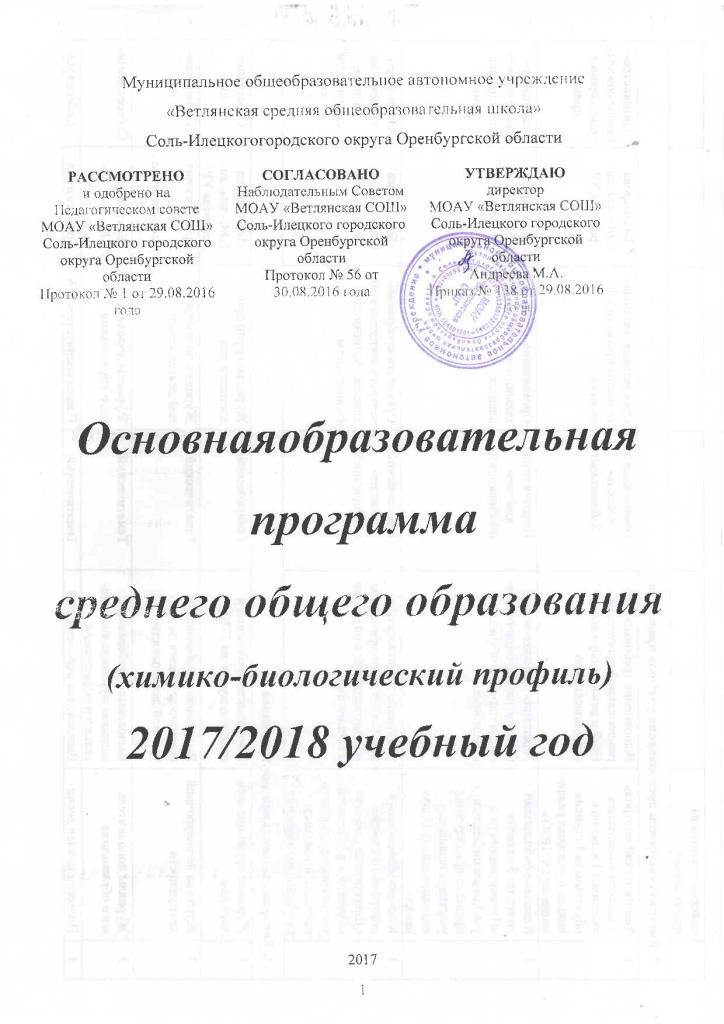 Муниципальное общеобразовательное автономное учреждение «Ветлянская средняя общеобразовательная школа»Соль-Илецкого городского округа Оренбургской областиОсновная образовательная
 программасреднего общего образования (химико-биологический профиль)2017/2018 учебный год2017Описание основной образовательной программы среднего общего образования для обучающихся 10-11 классов в МОАУ "Ветлянская СОШ".Основная образовательная программа среднего общего образования для обучающихся 10-11 классов МОАУ"Ветлянская  СОШ"- документ, обеспечивающий реализацию ООО в образовательном учреждении.Программа разработана на основе следующих нормативно- правовых документов:− Конституция Российской Федерации;- Федеральный Закон "Об образовании в Российской Федерации " от 29.12. 2012 г. № 273;  - Приказ Министерства образования и науки РФ от 5 марта 2004 г. № 1089 "Об утверждении федерального компонента государственных образовательных стандартов начального общего, основного общего и среднего (полного) общего образования" (в ред. Приказов Минобрнауки РФ от 03.06.2008 № 164, от 31.08.2009 № 320, от 19.10.2009 № 427, от 10.11.2011 № 2643, от 24.01.2012 № 39, от 31.01.2012 № 69);  - Приказ Минобразования России от 9 марта 2004 №1312 «Об утверждении федерального базисного учебного плана и примерных учебных планов для образовательных учреждений Российской Федерации, реализующих программы общего образования» (в ред. приказов Минобрнауки РФ от 20.08.2008 № 241, от  30.08.2010 № 889, от 03.06.2011 № 1994, от 01.02.2012 № 74);- Постановление Главного Государственного санитарного врача Российской Федерации «Об утверждении СанПин 2.4.2821-10 «Санитарно-эпидемиологические требования к условиям и организации обучения в общеобразовательных учреждениях» от 29.12.2010 №189;- Приказ Минобрнауки России от 31.03.2014 № 253 «Об утверждении федерального перечня учебников, рекомендуемых к использованию при реализации имеющих государственную аккредитацию образовательных программ начального общего, основного общего, среднего общего образования»;- План действий по модернизации общего образования на 2015–2020 гг., утвержденный Распоряжением Правительства Российской Федерации от 07.09.2015 № 1507-р;- Концепция профильного обучения на старшей ступени общего образования (приказ МО РФ № 2783);- Письмо Министерства образования и науки РФ от 19 апреля 2011 г. N 03-255 «О введении федерального государственного образовательного стандарта общего образования»;- Приказ Министерства образования и науки РФ от 17 мая 2012 г. N 413 «Об утверждении федерального государственного образовательного стандарта среднего (полного) общего образования»;  - Федеральная целевая программа развития образования на 2011-2015 годы (Распоряжение Правительства РФ от 7.02.11 № 163-р);- Концепция долгосрочного социально экономического развития Российской Федерации до 2020 г.;- Закон Оренбургской области от 6 ноября 2012 г. № 1069/ 312 - vоз" О внесении изменений в Закон Оренбургской области "Об образовании в Оренбургской области";- Приказ Министерства Образования Оренбургской области № 01-21/1063 от 13.08.2014 года « Об утверждении регионального базисного учебного плана и примерных учебных планов для общеобразовательных организаций Оренбургской области»;- Постановление Правительства Оренбургской области от 28.06.2013  № 553-пп "Об утверждении государственной программы "Развитие системы образования Оренбургской области" на 2014-2020 годы" (вместе с "Государственной программой "Развитие системы образования Оренбургской области" на 2014-2020 годы");- Устав МОАУ "Ветлянская СОШ";- Базисный  учебный план  МОАУ "Ветлянская СОШ"  на 2016- 2017 учебный год в 10-11 классах (профильное обучение).Главное назначение средней школы – завершение образовательной подготовки обучающихся в соответствии с государственным образовательным стандартом, формирование общей культуры, духовно – нравственного развития личности обучающегося, их адаптации к жизни в обществе, создание основы для осознанного выбора и последующего освоения профессиональных образовательных программ, воспитание гражданственности, трудолюбия, уважения к правам и свободам человека, любви к Родине, семье, к окружающей природе, формирование здорового образа жизни.Нормативный  срок  освоения образовательных программ среднего общего образования–  2  года.Профиль: химико-биологический.Цель программы: создание основы для адаптации учащихся к жизни в обществе, для осознанного выбора и последующего освоения профессиональных образовательных программ. Задачи для реализации общеобразовательной программы среднего общего образования:-создать оптимальные психолого-педагогические условия для получения обучающимися среднего (полного) общего образования в соответствии с государственным образовательным стандартом;-продолжить работу по развитию интереса к познанию и творческих способностей обучающихся;-сформировать навыки самостоятельной учебной деятельности на основе дифференцированного обучения, умение производить контроль и самоконтроль, оценку и самооценку;-ориентировать обучающихся на дальнейший выбор получения образования о профессии на основе психолого-педагогической диагностики;-сформировать готовность и способность обучающихся открыто выражать и отстаивать свою позицию, целеустремленность и настойчивость в достижении результата, проявлять критичность к собственным намерениям и поступкам;-сформировать потребности здорового образа жизни.Основная образовательная программасреднего общего образования для обучающихся 10-11 классов содержит:- пояснительную записку;- учебный план;- календарный учебный график;- рабочие программы учебных предметов, курсов, дисциплин;- систему оценки достижения обучающихся планируемых результатов освоения основной образовательной программы среднего общего образования;- приложение.      На данной ступени  обеспечивается качественное освоение обучающимися общеобразовательных программ среднего (полного)  общего образования, разработанных на основе Федерального компонента Государственного образовательного стандарта и осуществляется профильное обучение (химико-биологический профиль). В группе химико-биологического профиля на профильном уровне изучаются предметы «Химия», «Биология» (в объеме 3-х часов). Содержательный раздел программы включает:1. Использование современных технологий, учебно-исследовательскойдеятельности, проектной деятельности.2.  Программы  отдельных учебных предметов, курсов. Рабочие программыучебных предметов, курсов, модулей. 3.  Программу воспитания и социализации (духовно-нравственное развитие ивоспитание, социализация и профессиональная ориентация, культураздорового и безопасного образа жизни). В организационном разделе содержатся учебные планы образовательнойпрограммы среднего  общего образования;   даётся характеристика условийреализации данной образовательной программы, в том числе в этот разделвключен перечень программно – методического обеспечения учебного планасреднего общего образования и перечень учебников и учебных пособий. Ожидаемые результаты Программы Достижение уровня образовательной компетентности,
способности решать задачи в различных видах деятельности на основе теоретических знаний, успешное освоение образовательных областей и дисциплин базисного учебного плана в соответствии с Государственным стандартом, подготовка к продолжению образования в профессиональных учебных заведениях.  СОДЕРЖАНИЕ1.Пояснительная записка…………………………………………72.Учебный план МОАУ "Ветлянская СОШ"…………………..613.Годовой календарный график………………………………. 714.Рабочие программы учебных предметов, курсов, дисциплин……………………………………………………….805. Система оценки достижения планируемых результатов освоения основной образовательной программы среднего общего образования.……………………………………………………..796.Приложения	ПОЯСНИТЕЛЬНАЯ ЗАПИСКАОсновная  образовательная  программа среднего  (полного)  общего  образованияНормативный  срок  освоения  –  2  года.Целевое  назначение  образовательной  программыРазвитие у обучающихся  интереса  к  познанию  и  творческих  способностей.Формирование  навыков  самостоятельной  учебной  деятельности  на  основе  дифференциации  обучения.Создание  условий  для  реализации  интересов,  способностей  и  возможностей  личности.Освоение  обучающимися  среднего  (полного)  общего  образования  является  основой  для  получения  начального  профессионального,  среднего  профессионального  и  высшего  профессионального  образования.«Модель  выпускника»  средней  школы.Уровень обученности, сформированности ключевых компетентностей необходимых для дальнейшего профессионального образования, успешной трудовой деятельности выпускника:1. Освоил все образовательные программы по предметам учебного плана.2. Освоил на элективных курсах дополнительные учебные программы.3. Овладел основными общеучебными умениями и навыками необходимыми для дальнейшего профессионального образования и успешной трудовой деятельности: основными мыслительными операциями: анализа, сравнения, конкретизации, абстрагирования, обобщения, систематизации, классификации; навыками планирования, проектирования, моделирования, прогнозирования, исследовательской, творческой деятельности; основами восприятия, обработки, переработки, хранения, воспроизведения информации; информационными технологиями, связанными с приемом, передачей, чтением, конспектированием информации, преобразованием информации; основами компьютерной грамотности; умениями и навыками саморазвития, самосовершенствования, саморегуляции, личной и предметной рефлексии, смысла жизни, профессионального развития; навыками языкового и речевого развития, культурой русского языка, владение иностранными языками.Уровень ключевых компетентностей связанных с физическим развитием и укреплением здоровья.Овладел знаниями и умениями здоровьесбережения: знание и соблюдение норм здорового образа жизни; знание опасности курения, алкоголизма, токсикомании, наркомании, СПИДа; знание и соблюдение правил личной гигиены; знание особенностей физического, физиологического развития своего организма, типы нервной системы, особенностей темперамента, суточного биоритма и т.д. знание и владение основами физической культуры человека.Уровень сформированности ключевых компетенций связанных с взаимодействием человека и социальной сферы, человека и окружающего его мира. Владение знаниями, умениями и навыками социального взаимодействия с обществом, общностью, коллективом, семьей, друзьями, партнерами. Владение умениями и навыками сотрудничества, толерантности, уважения и принятия другого (раса, национальность, религия, статус, роль, пол), погашение конфликтов. Владение основами мобильности, социальной активности, конкурентоспособности, умение адаптирования в социуме.Владение знаниями, умениями и навыками общения (коммуникативная компетентность). Основы устного и письменного общения, диалог, монолог, восприятие текста, знание и соблюдение традиций, этикета; культурное общение, иноязычное общение, особенности коммуникации с разными людьми.Владение знаниями, умениями и навыками, связанными с гражданственностью.Знание и соблюдение прав и обязанностей гражданина; воспитание свободы и ответственности человека, уверенности в себе, собственного достоинства, гражданского долга, самоконтроля в своих действиях, чувства патриотизма к своей Родине, малой Родине, гордости за символы государства (герб, флаг, гимн).Уровень сформированности культуры человекаУсвоил основные компоненты духовно-нравственной культуры:- культуры поведения;- культуры межличностного общения;- культуры быта, одежды;- культуры использования ценностной искусства (литературы, живописи, графики, музыки, художественно-прикладной деятельности) в организации жизнедеятельности человека;- экологической культуры;- культуры труда;- культуры здорового образа жизни. Личностные характеристикивыпускника («портрет выпускника школы»): Это – гражданин:любящий свой край и свою Родину, уважающий свой народ, его культуру и духовные традиции;осознающий и принимающий традиционные ценности семьи, российскогогражданского общества, многонационального российского народа, человечества,осознающий свою сопричастность судьбе Отечества;креативный и критически мыслящий, активно и целенаправленно познающий мир,осознающий ценность образования и науки, труда и творчества для человека и общества;владеющий основами научных методов познания окружающего мира;мотивированный на творчество и инновационную деятельность;готовый к сотрудничеству, способный осуществлять учебно-исследовательскую, проектную и информационно-познавательную деятельность;осознающий себя личностью, социально активный, уважающий закон и правопорядок, осознающий ответственность перед семьёй, обществом, государством, человечеством;уважающий мнение других людей, умеющий вести конструктивный диалог, достигать взаимопонимания и успешно взаимодействовать;осознанно выполняющий и пропагандирующий правила здорового, безопасного иэкологически целесообразного образа жизни;подготовленный к осознанному выбору профессии, понимающий значение профессиональной деятельности для человека и общества;мотивированный на образование и самообразование в течение всей своей жизни.Организационно-педагогические  условия  реализации образовательной  программы.Комплектование  10-го  класса  ведётся  не  на  конкурсной  основе.  Принимаются  все  желающие  учащиеся,  освоившие  программы  основного  общего  образования.Среднее  количество уроков в день – 6 уроков. Согласно СанПиН 2.4.2.2821-10 утвержденных Главным санитарным врачом Российской Федерации от 29 декабря 2010 г. N 189 г., зарегистрированных в Минюсте РФ 3.03.2011 № 19993, возможны 7 уроков в день. Наряду с традиционными формами проведения урока используются деловые  игры,  конференции,  семинарские  занятия, дискуссии.В старших  классах  расширен  объём  самостоятельной  работы,  в  том  числе с дополнительной  литературой.  Необходимым  элементом  в  организации  учебно-воспитательной  работы  в  старших  классах  является  проведение  зачётных работ по отдельным темам. Паспорт образовательной программы общеобразовательного учреждения на 2013-2018гг.ОБЩИЕ ПОЛОЖЕНИЯ.Направленность (наименование образовательной программы) – общеобразовательная программа. Вид – основная Уровень – среднее (полное) общее образование 10-11 классыПрофиль: химико-биологическийЦелевое назначение.	Главное назначение средней школы – завершение образовательной подготовки обучающихся в соответствии с государственным образовательным стандартом, формирование общей культуры, духовно – нравственного развития личности обучающегося, их адаптации к жизни в обществе, создание основы для осознанного выбора и последующего освоения профессиональных образовательных программ, воспитание гражданственности, трудолюбия, уважения к правам и свободам человека, любви к Родине, семье, к окружающей природе, формирование здорового образа жизни. Задачи для реализации общеобразовательной программы среднего (полного) общего образования.-создать оптимальные психолого-педагогические условия для получения обучающимися среднего (полного) общего образования в соответствии с государственным образовательным стандартом;-продолжить работу по развитию интереса к познанию и творческих способностей обучающихся;-сформировать навыки самостоятельной учебной деятельности на основе дифференцированного обучения, умение производить контроль и самоконтроль, оценку и самооценку;-ориентировать обучающихся на дальнейший выбор получения образования о профессии на основе психолого-педагогической диагностики;-сформировать готовность и способность обучающихся открыто выражать и отстаивать свою позицию, целеустремленность и настойчивость в достижении результата, проявлять критичность к собственным намерениям и поступкам;-сформировать потребности здорового образа жизни.Адресность образовательной программы.	Возраст обучающихся 16-18 лет. Уровень готовности обучающихся к усвоению образовательной программы: успешное освоение общеобразовательной программы основного общего образования. Для получения среднего общего образования обучения необходимо представить следующие документы: заявление родителей (законных представителей), медицинскую карту установленной формы, аттестат об основном общем образовании, копию свидетельства о рождении или копию паспорта ребенка, достигшего возраста 14 лет.  Продолжительность обучения – 2 года.ПЛАНИРУЕМЫЕ РЕЗУЛЬТАТЫ ОСВОЕНИЯ ОБУЧАЮЩИМИСЯ ОСНОВНОЙ ОБРАЗОВАТЕЛЬНОЙ ПРОГРАММЫ СРЕДНЕГО ОБЩЕГО ОБРАЗОВАНИЯОбязательный:- Достижение выпускниками минимума содержания среднего (полного) общего образования.- Получение учащимися профильной допрофессиональной подготовки по предметам учебного плана.- Сформированностьобщеучебных умений и навыков в соответствии с этапом обучения.- Достижение выпускниками уровня общекультурной компетентности по академическим дисциплинам в различных областях знаний и допрофессиональной подготовке.- Овладение учащимися научной картиной мира в профильных предметах, включающей понятия, законы и закономерности, явления и научные факты.- Освоения видов, форм и различных ресурсов учебно-образовательной деятельности, адекватных планам на будущее.Предполагаемый:- Достижение стабильных и гарантированных образовательных результатов, позволяющих учащимся продолжить обучение в вузах.- Готовность использования полученных знаний как средства получения значимой информации при профильно-ориентированном обучении.- Сформированность нравственного сознания, гуманистических взглядов, чувства ответственности за сохранение мирового и российского культурного наследия, экологическую безопасность.- Овладение учащимися необходимым уровнем информационной культуры.- Сформированность здорового образа жизни и способности противостоять пагубным влияниям.- Достижение социальной, интеллектуальной и нравственной зрелости выпускников.- Достижение учащимися коммуникативной компетентности, умения свободно ориентироваться в различных ситуациях.- Достижения у учащихся необходимого уровня культуры умственного труда, навыков самообразования, методов научного познания.ТРЕБОВАНИЯ К УРОВНЮ ПОДГОТОВКИ ВЫПУСКНИКОВ СРЕДНЕГО ОБЩЕГО ОБРАЗОВАНИЯУчебная программа «Русский язык»Владение русским языком, умение общаться, добиваться успеха в процессе коммуникации являются теми характеристиками личности, которые во многом определяют достижения выпускника школы практически во всех областях жизни, способствуют его социальной адаптации к изменяющимся условиям современного мира.Как средство познания действительности русский язык обеспечивает развитие интеллектуальных и творческих способностей старшеклассника, развивает его абстрактное мышление, память и воображение, формирует навыки самостоятельной учебной деятельности, самообразования и самореализации личности. Будучи формой хранения и усвоения различных знаний, русский язык неразрывно связан со всеми школьными предметами и влияет на качество их усвоения, а в перспективе способствует овладению будущей профессией.Содержание обучения русскому языку на базовом уровне, как и на предшествующем этапе, структурировано на основе компетентностного подхода. В соответствии с этим в старших классах развиваются и совершенствуются коммуникативная, языковая, лингвистическая (языковедческая) и культуроведческая компетенции.Коммуникативная компетенция – овладение всеми видами речевой деятельности и основами культуры устной и письменной речи, умениями и навыками использования языка в различных сферах и ситуациях общения, соответствующих опыту, интересам, психологическим особенностям учащихся старшей школы.Языковая и лингвистическая (языковедческая) компетенции – систематизация знаний о языке как знаковой системе и общественном явлении, его устройстве, развитии и функционировании; общих сведений о лингвистике как науке; овладение основными нормами русского литературного языка, обогащение словарного запаса и грамматического строя речи учащихся; совершенствование способности к анализу и оценке языковых явлений и фактов, умения пользоваться различными лингвистическими словарями.Культуроведческая компетенция – осознание языка как формы выражения национальной культуры, взаимосвязи языка и истории народа, национально-культурной специфики русского языка, владение нормами русского речевого этикета, культурой межнационального общения. Курс русского языка в 10-11 классах направлен на достижение следующих целей, обеспечивающих реализацию личностно ориентированного, когнитивно-коммуникативного, деятельностного подходов к обучению русскому языку: воспитание гражданина и патриота; формирование представления о русском языке как духовной, нравственной и культурной ценности народа; осознание национального своеобразия русского языка; овладение культурой межнационального общения; дальнейшее развитие и совершенствование способности и готовности к речевому взаимодействию и социальной адаптации; готовности к трудовой деятельности, осознанному выбору профессии; навыков самоорганизации и саморазвития; информационных умений и навыков; освоение знаний о русском языке как многофункциональной знаковой системе и общественном явлении; языковой норме и ее разновидностях; нормах речевого поведения в различных сферах общения; овладение умениями опознавать, анализировать, классифицировать языковые факты, оценивать их с точки зрения нормативности; различать функциональные разновидности языка и моделировать речевое поведение в соответствии с задачами общения; применение полученных знаний и умений в собственной речевой практике; повышение уровня речевой культуры, орфографической и пунктуационной грамотности.В процессе изучения русского языка на базовом уровне совершенствуются и развиваются следующие общеучебные умения: коммуникативные (владение всеми видами речевой деятельности и основами культуры устной и письменной речи, базовыми умениями и навыками использования языка в жизненно важных для учащихся сферах и ситуациях общения), интеллектуальные (сравнение и сопоставление, соотнесение, синтез, обобщение, абстрагирование, оценивание и классификация), информационные (умение осуществлять библиографический поиск, извлекать информацию из различных источников, умение работать с текстом), организационные (умение формулировать цель деятельности, планировать ее, осуществлять самоконтроль, самооценку, самокоррекцию).Требования к уровню подготовки выпускников.В результате изучения русского языка ученик должен знать/понимать: смысл понятий: речевая ситуация и ее компоненты, литературный язык, языковая норма, культура речи; орфоэпические, лексические, грамматические, орфографические и пунктуационные нормы современного русского литературного языка; нормы речевого поведения в социально-культурной, учебно-научной, официально-деловой сферах общения;Уметь: осуществлять речевой самоконтроль; оценивать устные и письменные высказывания с точки зрения языкового оформления, эффективности достижения поставленных коммуникативных задач; анализировать языковые единицы с точки зрения правильности, точности и уместности их употребления; проводить лингвистический анализ текстов различных функциональных стилей, разновидностей языка; использовать основные виды чтения (ознакомительно-изучающее, ознакомительно-реферативное) в зависимости от коммуникативной задачи; извлекать необходимую информацию из различных источников: учебно-научных текстов, справочной литературы, средств массовой информации, в том числе представленных в электронном виде на различных информационных носителях;говорение и письмо: создавать устные и письменные монологические и диалогические высказывания различных типов и жанров в учебно-научной (на материале изучаемых учебных дисциплин), социально-культурной и деловой сферах общения; применять в практике речевого общения основные орфоэпические, лексические, грамматические нормы современного русского литературного языка; соблюдать в практике письма орфографические и пунктуационные нормы современного русского литературного языка; соблюдать нормы речевого поведения в различных сферах и ситуациях общения, в том числе при обсуждении дискуссионных проблем; использовать основные приемы информационной переработки устного и письменного текста;использовать приобретенные знания и умения в практической деятельности и повседневной жизни для: осознания русского языка как духовной, нравственной и культурной ценности народа; приобщения к ценностям национальной и мировой культуры; развития интеллектуальных и творческих способностей, навыков самостоятельной деятельности; самореализации, самовыражения в различных областях человеческой деятельности; увеличения словарного запаса; расширения круга используемых языковых и речевых средств; совершенствования способности к самооценке на основе наблюдения за собственной речью; совершенствования коммуникативных способностей; развития готовности к речевому взаимодействию, межличностному и межкультурному общению, сотрудничеству; самообразования и активного участия в производственной, культурной и общественной жизни государства.Учебная программа «Литература»Литература - базовая учебная дисциплина, формирующая духовный облик и нравственные ориентиры молодого поколения. Ей принадлежит ведущее место в эмоциональном, интеллектуальном и эстетическом развитии школьника, в формировании его миропонимания и национального самосознания, без чего невозможно духовное развитие нации в целом. Специфика литературы как школьного предмета определяется сущностью литературы как феномена культуры: литература эстетически осваивает мир, выражая богатство и многообразие человеческого бытия в художественных образах. Она обладает большой силой воздействия на читателей, приобщая их к нравственно-эстетическим ценностям нации и человечества.Курс литературы опирается на следующие виды деятельности по освоению содержания художественных произведений и теоретико-литературных понятий: Осознанное, творческое чтение художественных произведений разных жанров. Выразительное чтение. Различные виды пересказа. Заучивание наизусть стихотворных текстов. Определение принадлежности литературного текста к тому или иному роду и жанру. Анализ текста, выявляющий авторский замысел и различные средства его воплощения; определение мотивов поступков героев и сущности конфликта. Выявление языковых средств художественной образности и определение их роли в раскрытии идейно-тематического содержания произведения. Участие в дискуссии, утверждение и доказательство своей точки зрения с учетом мнения оппонента. Подготовка рефератов, докладов; написание сочинений на основе и по мотивам литературных произведений.Изучение литературы в старшей школе на базовом уровне направлено на достижение следующих целей: воспитание духовно развитой личности, готовой к самопознанию и самосовершенствованию патриотизма, любви и уважения к литературе и ценностям отечественной культуры; развитие представлений о специфике литературы в ряду других искусств; культуры читательского восприятия художественного текста, понимания авторской позиции, исторической и эстетической обусловленности литературного процесса; образного и аналитического мышления, эстетических и творческих способностей учащихся, читательских интересов, художественного вкуса; устной и письменной речи учащихся; освоение текстов художественных произведений в единстве содержания и формы, основных историко-литературных сведений и теоретико-литературных понятий; формирование общего представления об историко-литературном процессе; совершенствование умений анализа и интерпретации литературного произведения как художественного целого в его историко-литературной обусловленности с использованием теоретико-литературных знаний; написания сочинений различных типов; поиска, систематизации и использования необходимой информации, в том числе в сети Интернета.В результате изучения литературы на базовом уровне ученик должен:Знать/понимать образную природу словесного искусства; содержание изученных литературных произведений; основные факты жизни и творчества писателей-классиков XIX-XX вв.; основные закономерности историко-литературного процесса и черты литературных направлений; основные теоретико-литературные понятия;Уметь: воспроизводить содержание литературного произведения; анализировать и интерпретировать художественное произведение, используя сведения по истории и теории литературы (тематика, проблематика, нравственный пафос, система образов, особенности композиции, изобразительно-выразительные средства языка, художественная деталь); анализировать эпизод (сцену) изученного произведения, объяснять его связь с проблематикой произведения; соотносить художественную литературу с общественной жизнью и культурой; раскрывать конкретно-историческое и общечеловеческое содержание изученных литературных произведений; выявлять «сквозные» темы и ключевые проблемы русской литературы; соотносить произведение с литературным направлением эпохи; определять род и жанр произведения; сопоставлять литературные произведения; выявлять авторскую позицию; выразительно читать изученные произведения (или их фрагменты), соблюдая нормы литературного произношения; аргументировано формулировать свое отношение к прочитанному произведению; писать рецензии на прочитанные произведения и сочинения разных жанров на литературные темы.Использовать приобретенные знания и умения в практической деятельности и повседневной жизни для: создания связного текста (устного и письменного) на необходимую тему с учетом норм русского литературного языка; участия в диалоге или дискуссии; самостоятельного знакомства с явлениями художественной культуры и оценки их эстетической значимости; определения своего круга чтения и оценки литературных произведений. определения своего круга чтения по русской литературе, понимания и оценки иноязычной русской литературы, формирования культуры межнациональных отношений.Учебная программа «Математика»Учебный предмет «Математика» изучается в средней (полной) школе на профильном уровне в рамках двух предметов: «Алгебры и начал анализа» и «Геометрии».В базовом курсе содержание образования, представленное в основной школе, развивается в следующих направлениях: систематизация сведений о числах; формирование представлений о расширении числовых множеств от натуральных до комплексных как способе построения нового математического аппарата для решения задач окружающего мира и внутренних задач математики; совершенствование техники вычислений; развитие и совершенствование техники алгебраических преобразований, решения уравнений, неравенств, систем; систематизация и расширение сведений о функциях, совершенствование графических умений; знакомство с основными идеями и методами математического анализа в объеме, позволяющем исследовать элементарные функции и решать простейшие геометрические, физические и другие прикладные задачи; расширение системы сведений о свойствах плоских фигур, систематическое изучение свойств пространственных тел, развитие представлений о геометрических измерениях; развитие представлений о вероятностно-статистических закономерностях в окружающем мире; совершенствование математического развития до уровня, позволяющего свободно применять изученные факты и методы при решении задач из различных разделов курса, а также использовать их в нестандартных ситуациях; формирование способности строить и исследовать простейшие математические модели при решении прикладных задач, задач из смежных дисциплин, углубление знаний об особенностях применения математических методов к исследованию процессов и явлений в природе и обществе. систематизация сведений о числах; формирование представлений о расширении числовых множеств от натуральных до комплексных как способе построения нового математического аппарата для решения задач окружающего мира и внутренних задач математики; совершенствование техники вычислений; развитие и совершенствование техники алгебраических преобразований, решения уравнений, неравенств, систем; систематизация и расширение сведений о функциях, совершенствование графических умений; знакомство с основными идеями и методами математического анализа в объеме, позволяющем исследовать элементарные функции и решать простейшие геометрические, физические и другие прикладные задачи; расширение системы сведений о свойствах плоских фигур, систематическое изучение свойств пространственных тел, развитие представлений о геометрических измерениях;Изучение математики в старшей школе на профильном  уровне направлено на достижение следующих целей: формирование представлений об идеях и методах математики; о математике как универсальном языке науки, средстве моделирования явлений и процессов; овладение устным и письменным математическим языком, математическими знаниями и умениями, необходимыми для изучения школьных естественно-научных дисциплин, для продолжения образования и освоения избранной специальности на современном уровне; развитие логического мышления, алгоритмической культуры, пространственного воображения, развитие математического мышления и интуиции, творческих способностей на уровне, необходимом для продолжения образования и для самостоятельной деятельности в области математики и ее приложений в будущей профессиональной деятельности; воспитание средствами математики культуры личности: знакомство с историей развития математики, эволюцией математических идей, понимание значимости математики для общественного прогресса. развитие представлений о вероятностно-статистических закономерностях в окружающем мире; совершенствование математического развития до уровня, позволяющего свободно применять изученные факты и методы при решении задач из различных разделов курса, а также использовать их в нестандартных ситуациях; формирование способности строить и исследовать простейшие математические модели при решении прикладных задач, задач из смежных дисциплин, углубление знаний об особенностях применения математических методов к исследованию процессов и явлений в природе и обществе.Требования к уровню подготовки выпускниковВ результате изучения математики на профильном уровне в старшей школе ученик долженЗнать/понимать значение математической науки для решения задач, возникающих в теории и практике; широту и ограниченность применения математических методов к анализу и исследованию процессов и явлений в природе и обществе; значение практики и вопросов, возникающих в самой математике, для формирования и развития математической науки; идеи расширения числовых множеств как способа построения нового математического аппарата для решения практических задач и внутренних задач математики; значение идей, методов и результатов алгебры и математического анализа для построения моделей реальных процессов и ситуаций; возможности геометрического языка как средства описания свойств реальных предметов и их взаимного расположения; универсальный характер законов логики математических рассуждений, их применимость в различных областях человеческой деятельности; вероятностных характер различных процессов и закономерностей окружающего мира.Числовые и буквенные выраженияУметь: выполнять арифметические действия, сочетая устные и письменные приемы, применение вычислительных устройств; находить значения корня натуральной степени, степени с рациональным показателем, логарифма, используя при необходимости вычислительные устройства; пользоваться оценкой и прикидкой при практических расчетах; применять понятия, связанные с делимостью целых чисел, при решении математических задач; находить корни многочленов с одной переменной, раскладывать многочлены на множители; выполнять действия с комплексными числами, пользоваться геометрической интерпретацией комплексных чисел, в простейших случаях находить комплексные корни уравнений с действительными коэффициентами; проводить преобразования числовых и буквенных выражений, включающих степени, радикалы, логарифмы и тригонометрические функции.Использовать приобретенные знания и умения в практической деятельности и повседневной жизни для: практических расчетов по формулам, включая формулы, содержащие степени, радикалы, логарифмы и тригонометрические функции, при необходимости используя справочные материалы и простейшие вычислительные устройства.Функции и графикиУметь: определять значение функции по значению аргумента при различных способах задания функции; строить графики изученных функций, выполнять преобразования графиков; описывать по графику и по формуле поведение и свойства функций; решать уравнения, системы уравнений, неравенства, используя свойства функций и их графические представления;Использовать приобретенные знания и умения в практической деятельности и повседневной жизни для описания и исследования с помощью функций реальных зависимостей, представления их графически; интерпретации графиков реальных процессов.Начала математического анализаУметь вычислять производные и первообразные элементарных функций, применяя правила вычисления производных и первообразных, используя справочные материалы; исследовать функции и строить их графики с помощью производной; решать задачи с применением уравнения касательной к графику функции; решать задачи на нахождение наибольшего и наименьшего значения функции на отрезке; вычислять площадь криволинейной трапеции;Использовать приобретенные знания и умения в практической деятельности и повседневной жизни для: решения геометрических, физических, экономических и других прикладных задач, в том числе задач на наибольшие и наименьшие значения с применением аппарата математического анализа.Уравнения и неравенстваУметь: решать рациональные, показательные и логарифмические уравнения и неравенства, иррациональные и тригонометрические уравнения, их системы; доказывать несложные неравенства; решать текстовые задачи с помощью составления уравнений, и неравенств, интерпретируя результат с учетом ограничений условия задачи; изображать на координатной плоскости множества решений уравнений и неравенств с двумя переменными и их систем. находить приближенные решения уравнений и их систем, используя графический метод; решать уравнения, неравенства и системы с применением графических представлений, свойств функций, производной;Использовать приобретенные знания и умения в практической деятельности и повседневной жизни для построения и исследования простейших математических моделей.ГеометрияУметь: соотносить плоские геометрические фигуры и трехмерные объекты с их описаниями, чертежами, изображениями; различать и анализировать взаимное расположение фигур; изображать геометрические фигуры и тела, выполнять чертеж по условию задачи; решать геометрические задачи, опираясь на изученные свойства планиметрических и стереометрических фигур и отношений между ними, применяя алгебраический и тригонометрический аппарат; проводить доказательные рассуждения при решении задач, доказывать основные теоремы курса; вычислять линейные элементы и углы в пространственных конфигурациях, объемы и площади поверхностей пространственных тел и их простейших комбинаций; применять координатно-векторный метод для вычисления отношений, расстояний и углов; строить сечения многогранников и изображать сечения тел вращения.Использовать приобретенные знания и умения в практической деятельности и повседневной жизни для исследования (моделирования) несложных практических ситуаций на основе изученных формул и свойств фигур; вычисления длин, площадей и объемов реальных объектов при решении практических задач, используя при необходимости справочники и вычислительные устройства.Учебная программа «Информатика и ИКТ»Изучение информатики и информационно-коммуникационных технологий на базовом уровне среднего (полного) общего образования направлено на достижение следующих целей: освоение системы базовых знаний, отражающих вклад информатики в формирование современной научной картины мира, роль информационных процессов в обществе, биологических и технических системах; овладение умениями применять, анализировать, преобразовывать информационные модели реальных объектов и процессов, используя при этом информационные и коммуникационные технологии (ИКТ), в том числе при изучении других школьных дисциплин; развитие познавательных интересов, интеллектуальных и творческих способностей путем освоения и использования методов информатики и средств ИКТ при изучении различных учебных предметов; воспитание ответственного отношения к соблюдению этических и правовых норм информационной деятельности; приобретение опыта использования информационных технологий в индивидуальной и коллективной учебной и познавательной, в том числе проектной деятельности.БАЗОВЫЕ ПОНЯТИЯ ИНФОРМАТИКИ И ИНФОРМАЦИОННЫХ ТЕХНОЛОГИЙ:Информация и информационные процессы. Системы, образованные взаимодействующими элементами, состояния элементов, обмен информацией между элементами, сигналы. Классификация информационных процессов. Выбор способа представления информации в соответствии с поставленной задачей. Универсальность дискретного (цифрового) представления информации. Двоичное представление информации. Поиск и систематизация информации. Хранение информации; выбор способа хранения информации. Передача информации в социальных, биологических и технических системах. Преобразование информации на основе формальных правил. Алгоритмизация как необходимое условие его автоматизации. Особенности запоминания, обработки и передачи информации человеком. Организация личной информационной среды. Защита информации. Использование основных методов информатики и средств ИКТ при анализе процессов в обществе, природе и технике. Информационные модели и системыИнформационные (нематериальные) модели. Использование информационных моделей в учебной и познавательной деятельности.Назначение и виды информационных моделей. Формализация задач из различных предметных областей. Структурирование данных. Построение информационной модели для решения поставленной задачи.Оценка адекватности модели объекту и целям моделирования (на примерах задач различных предметных областей).Компьютер как средство автоматизации информационных процессовАппаратное и программное обеспечение компьютера. Многообразие операционных систем. Выбор конфигурации компьютера в зависимости от решаемой задачи.Программные средства создания информационных объектов, организация личного информационного пространства, защиты информации.Программные и аппаратные средства в различных видах профессиональной деятельности. Средства и технологии создания и преобразования информационных объектов.Текст как информационный объект. Автоматизированные средства и технологии организации текста. Основные приемы преобразования текстов. Гипертекстовое представление информации.Динамические (электронные) таблицы как информационные объекты. Средства и технологии работы с таблицами. Назначение и принципы работы электронных таблиц. Основные способы представления математических зависимостей между данными. Использование электронных таблиц для обработки числовых данных (на примере задач из различных предметных областей).Графические информационные объекты. Средства и технологии работы с графикой. Создание и редактирование графических информационных объектов средствами графических редакторов, систем презентационной и анимационной графики.Базы данных. Системы управления базами данных. Создание, ведение и использование баз данных при решении учебных и практических задач.Средства и технологии обмена информацией с помощью компьютерных сетей (сетевые технологии).Локальные и глобальные компьютерные сети. Аппаратные и программные средства организации компьютерных сетей. Поисковые информационные системы. Организация поиска информации. Описание объекта для его последующего поиска.В результате изучения информатики и ИКТ на базовом уровне ученик должен:знать/понимать основные технологии создания, редактирования, оформления, сохранения, передачи информационных объектов различного типа с помощью современных программных средств информационных и коммуникационных технологий; назначение и виды информационных моделей, описывающих реальные объекты и процессы; назначение и функции операционных систем.уметь оперировать различными видами информационных объектов, в том числе с помощью компьютера, соотносить полученные результаты с реальными объектами; распознавать и описывать информационные процессы в социальных, биологических и технических системах; использовать готовые информационные модели, оценивать их соответствие реальному объекту и целям моделирования; оценивать достоверность информации, сопоставляя различные источники; иллюстрировать учебные работы с использованием средств информационных технологий; создавать информационные объекты сложной структуры, в том числе гипертекстовые документы; просматривать, создавать, редактировать, сохранять записи в базах данных, получать необходимую информацию по запросу пользователя; наглядно представлять числовые показатели и динамику их изменения с помощью программ деловой графики; соблюдать правила техники безопасности и гигиенические рекомендации при использовании средств ИКТ;Использовать приобретенные знания и умения в практической деятельности и повседневной жизни для: эффективного применения информационных образовательных ресурсов в учебной деятельности, в том числе самообразовании; ориентации в информационном пространстве, работы с распространенными автоматизированными информационными системами; автоматизации коммуникационной деятельности; соблюдения этических и правовых норм при работе с информацией; эффективной организации индивидуального информационного пространства.Учебная программа «Английский язык»Программа нацелена на реализацию личностно-ориентированного, коммуникативно-когнитивного, социокультурного и деятельностного подходов к обучению английскому языку.Обучение иностранному языку (английскому) в старшей школе должно обеспечивать преемственность с подготовкой учащихся в основной школе.Степень сформированности речевых, учебно-познавательных и общекультурных умений у школьников в 10-11 классах на углубленном уровне изучения английского языка создает реальные предпосылки для учета конкретных потребностей школьников в его использовании при изучении других школьных предметов, а также в самообразовательных целях в интересующих их областях знаний и сферах человеческой деятельности. Изучение в старшей школе иностранного языка в целом и английского в частности на базовом уровне направлено на достижение следующих целей: дальнейшее развитие иноязычной коммуникативной компетенции (речевой, языковой, социокультурной, компенсаторной, учебно-познавательной):речевая компетенция – совершенствование коммуникативных умений в четырех основных видах речевой деятельности (говорении, аудировании, чтении и письме);умений планировать свое речевое и неречевое поведение;языковая компетенция – систематизация ранее изученного материала; овладение основными языковыми средствами в соответствии с отобранными темами и сферами общения: увеличение объема используемых лексических единиц; развитие навыков оперирования языковыми единицами в коммуникативных целях;социокультурная компетенция – увеличение объема знаний о социокультурной специфике стран изучаемого языка, совершенствование умений строить свое речевое и неречевое поведение адекватно этой специфике, формирование умений выделять общее и специфическое в культуре родной страны и страны изучаемого языка;компенсаторная компетенция – дальнейшее развитие умений выходить из положения в условиях дефицита языковых средств при получении и передаче иноязычной информации;учебно-познавательная компетенция – развитие общих и специальных учебных умений, позволяющих совершенствовать учебную деятельность по овладению иностранным языком, удовлетворять с его помощью познавательные интересы в других областях знания. развитие и воспитание способности и готовности к самостоятельному и непрерывному изучению иностранного языка, дальнейшему самообразованию с его помощью, использованию иностранного языка в других областях знаний; способности к самооценке через наблюдение за собственной речью на родном и иностранном языках; личностному самоопределению учащихся в отношении их будущей профессии; их социальная адаптация.Требования к уровню подготовки выпускниковВ результате изучения иностранного языка на углубленном уровне ученик должензнать/понимать значения новых лексических единиц, связанных с тематикой данного этапа обучения и соответствующими ситуациями общения, в том числе оценочной лексики, реплик-клише речевого этикета, отражающих особенности культуры стран изучаемого языка; значение изученных грамматических явлений в расширенном объеме (видо-временные, неличные и неопределенно-личные формы глагола, формы условного наклонения, косвенная речь, косвенный вопрос, побуждение, согласование времен); страноведческую информацию из аутентичных источников, обогащающую социальный опыт школьников: сведения о странах изучаемого языка, их науке и культуре, исторических и современных реалиях, общественных деятелях, месте в мировом сообществе и мировой культуре, взаимоотношениях с нашей страной, языковые средства и правила речевого и неречевого поведения в соответствии со сферой общения и социальным статусом партнера;уметьговорение вести диалог, используя оценочные суждения, в ситуациях официального и неофициального общения (в рамках изученной тематики); беседовать о себе, своих планах; участвовать в обсуждении проблем в связи с прочитанным, прослушанным иноязычным текстом, соблюдая правила речевого этикета; рассказывать о своем окружении, рассуждать в рамках изученной тематики и проблематики; представлять социокультурный портрет своей страны и стран изучаемого языка;аудирование относительно полно и точно понимать высказывания собеседника в распространенных стандартных ситуациях повседневного общения, понимать основное содержание и извлекать необходимую информацию из различных аудио- и видеотекстов: прагматических (объявления, прогноз погоды), публицистических (интервью, репортаж), соответствующих тематике данной ступени обучения;чтение читать аутентичные тексты различных стилей: публицистические, художественные, научно-популярные, прагматические – используя основные виды чтения (ознакомительное, изучающее, поисковое) в зависимости от коммуникативной задачи;письменная речь писать личное письмо, заполнять анкету, письменно излагать сведения о себе в форме, принятой в странах изучаемого языка, делать выписки из иноязычного текста;использовать приобретенные знания и умения в практической деятельности и повседневной жизни для: общения с представителями других стран, ориентации в современном поликультурном мире; получения сведений из иноязычных источников информации (в том числе через Интернет), необходимых в образовательных и самообразовательных целях; расширения возможностей в выборе будущей профессиональной деятельности; изучения ценностей мировой культуры, культурного наследия и достижений других стран; ознакомления представителей зарубежных стран с культурой и достижениями России.Учебная программа «История»Историческое образование на ступени среднего (полного) общего образования способствует формированию систематизованных знаний об историческом прошлом, обогащению социального опыта учащихся при изучении и обсуждении исторически возникших форм человеческого взаимодействия. Ключевую роль играет развитие способности учащихся к пониманию исторической логики общественных процессов, специфики возникновения и развития различных мировоззренческих, ценностно-мотивационных, социальных систем. Тем самым, историческое образование приобретает особую роль в процессе самоидентификации подростка, осознания им себя как представителя исторически сложившегося гражданского, этнокультурного, конфессионального сообщества. Обеспечивается возможность критического восприятия учащимися окружающей социальной реальности, определения собственной позиции по отношению к различным явлениям общественной жизни, осознанного моделирования собственных действий в тех или иных ситуациях.Изучение истории на ступени среднего (полного) общего образования на базовом уровне направлено на достижение следующих целей: воспитание гражданственности, национальной идентичности, развитие мировоззренческих убеждений учащихся на основе осмысления ими исторически сложившихся культурных, религиозных, этно-национальных традиций, нравственных и социальных установок, идеологических доктрин; развитие способности понимать историческую обусловленность явлений и процессов современного мира, определять собственную позицию по отношению к окружающей реальности, соотносить свои взгляды и принципы с исторически возникшими мировоззренческими системами; освоение систематизированных знаний об истории человечества, формирование целостного представления о месте и роли России во всемирно-историческом процессе; овладение умениями и навыками поиска, систематизации и комплексного анализа исторической информации; формирование исторического мышления – способности рассматривать события и явления с точки зрения их исторической обусловленности, сопоставлять различные версии и оценки исторических событий и личностей, определять собственное отношение к дискуссионным проблемам прошлого и современности.Общеучебные умения, навыки и способы деятельностиПрограмма предусматривает формирование у учащихся общеучебных умений и навыков, универсальных способов деятельности и ключевых компетенций. Для исторического образования приоритетным можно считать развитие умения самостоятельно и мотивированно организовывать свою познавательную деятельность (от постановки цели до получения и оценки результата), использовать элементы причинно-следственного и структурно-функционального анализа, определять сущностные характеристики изучаемого объекта, самостоятельно выбирать критерии для сравнения, сопоставления, оценки и классификации объектов.Большую значимость на этой ступени исторического образования приобретает информационно-коммуникативная деятельность учащихся, в рамках которой развиваются умения и навыки поиска нужной информации по заданной теме в источниках различного типа, извлечения необходимой информации из источников, созданных в различных знаковых системах (текст, таблица), отделения основной информации от второстепенной, критического оценивания достоверности полученной информации, передачи содержания информации адекватно поставленной цели (сжато, полно, выборочно), перевода информации из одной знаковой системы в другую (из текста в таблицу), выбора знаковых систем адекватно познавательной и коммуникативной ситуации. Учащиеся должны уметь развернуто обосновывать суждения, давать определения, приводить доказательства, объяснять изученные положения на самостоятельно подобранных конкретных примерах, владеть основными видами публичных выступлений (высказывания, монолог, дискуссия), следовать этическим нормам и правилам ведения диалога (диспута).Требования к уровню подготовки выпускникаВ результате изучения истории на базовом уровне ученик должензнать/понимать основные факты, процессы и явления, характеризующие целостность и системность отечественной и всемирной истории; периодизацию всемирной и отечественной истории; современные версии и трактовки важнейших проблем отечественной и всемирной истории; историческую обусловленность современных общественных процессов; особенности исторического пути России, ее роль в мировом сообществе;уметь проводить поиск исторической информации в источниках разного типа; критически анализировать источник исторической информации (характеризовать авторство источника, время, обстоятельства и цели его создания); анализировать историческую информацию, представленную в разных знаковых системах (текст, карта, таблица, схема); различать в исторической информации факты и мнения, исторические описания и исторические объяснения; устанавливать причинно-следственные связи между явлениями, пространственные и временные рамки изучаемых исторических процессов и явлений; участвовать в дискуссиях по историческим проблемам, формулировать собственную позицию по обсуждаемым вопросам, используя для аргументации исторические сведения; представлять результаты изучения исторического материала в формах конспекта, реферата, рецензии;Использовать приобретенные знания и умения в практической деятельности и повседневной жизни для: определения собственной позиции по отношению к явлениям современной жизни, исходя из их исторической обусловленности; использования навыков исторического анализа при критическом восприятии получаемой извне социальной информации; соотнесения своих действий и поступков окружающих с исторически возникшими формами социального поведения; осознания себя как представителя исторически сложившегося гражданского, этнокультурного, конфессионального сообщества, гражданина России.Учебная программа «Обществознание»Учебный план предусматривает изучение обществознания на базовом уровне.Содержание курса на базовом уровне обеспечивает преемственность по отношению к основной школе путем углубленного изучения некоторых социальных объектов, рассмотренных ранее. Наряду с этим, вводятся ряд новых, более сложных вопросов, понимание которых необходимо современному человеку.Изучение обществознания (включая экономику и право) в старшей школе на базовом уровне направлено на достижение следующих целей: развитие личности в период ранней юности, ее духовно-нравственной, политической и правовой культуры, экономического образа мышления, социального поведения, основанного на уважении закона и правопорядка, способности к личному самоопределению и самореализации; интереса к изучению социальных и гуманитарных дисциплин; воспитание общероссийской идентичности, гражданской ответственности, правового самосознания, толерантности, приверженности гуманистическим и демократическим ценностям, закрепленным в Конституции Российской Федерации; освоение системы знаний об экономической и иных видах деятельности людей, об обществе, его сферах, правовом регулировании общественных отношений, необходимых для взаимодействия с социальной средой и выполнения типичных социальных ролей человека и гражданина, для последующего изучения социально-экономических и гуманитарных дисциплин в учреждениях системы среднего и высшего профессионального образования или для самообразования; овладение умениями получать и критически осмысливать социальную (в том числе экономическую и правовую) информацию, анализировать, систематизировать полученные данные; освоение способов познавательной, коммуникативной, практической деятельности, необходимых для участия в жизни гражданского общества и государства; формирование опыта применения полученных знаний и умений для решения типичных задач в области социальных отношений; гражданской и общественной деятельности, межличностных отношений, отношений между людьми различных национальностей и вероисповеданий, в семейно-бытовой сфере; для соотнесения своих действий и действий других людей с нормами поведения, установленными законом; содействия правовыми способами и средствами защите правопорядка в обществе.Программа предусматривает формирование у учащихся общеучебных умений и навыков и ключевых компетенций. В этом направлении приоритетами для учебного предмета «Обществознание» на этапе среднего (полного) общего образования являются: определение сущностных характеристик изучаемого объекта, сравнение, сопоставление, оценка и классификация объектов по указанным критериям; объяснение изученных положений на предлагаемых конкретных примерах; решение познавательных и практических задач, отражающих типичные социальные ситуации; применение полученных знаний для определения экономически рационального, правомерного и социально одобряемого поведения и порядка действий в конкретных ситуациях; умение обосновывать суждения, давать определения, приводить доказательства (в том числе от противного); поиск нужной информации по заданной теме в источниках различного типа и извлечение необходимой информации из источников, созданных в различных знаковых системах (текст, таблица). Отделение основной информации от второстепенной, критическое оценивание достоверности полученной информации, передача содержания информации адекватно поставленной цели (сжато, полно, выборочно); выбор вида чтения в соответствии с поставленной целью (ознакомительное, просмотровое, поисковое); работа с текстами различных стилей, понимание их специфики; адекватное восприятие языка средств массовой информации; самостоятельное создание алгоритмов познавательной деятельности для решения задач творческого и поискового характера; участие в проектной деятельности, владение приемами исследовательской деятельности, элементарными умениями прогноза (умение отвечать на вопрос: «Что произойдет, если...»); формулирование полученных результатов; создание собственных произведений, идеальных моделей социальных объектов, процессов, явлений, в том числе с использованием мультимедийных технологий; пользования мультимедийными ресурсами и компьютерными технологиями для обработки, передачи, систематизации информации, создания баз данных, презентации результатов познавательной и практической деятельности; владение основными видами публичных выступлений (высказывания, монолог, дискуссия), следование этическим нормам и правилам ведения диалога (диспута).Требования к уровню подготовки выпускниковВ результате изучения обществознания (включая экономику и право) на базовом уровне ученик долженЗнать/понимать биосоциальную сущность человека, основные этапы и факторы социализации личности, место и роль человека в системе общественных отношений; тенденции развития общества в целом как сложной динамичной системы, а также важнейших социальных институтов; необходимость регулирования общественных отношений, сущность социальных норм, механизмы правового регулирования; особенности социально-гуманитарного познания.Уметь: характеризовать основные социальные объекты, выделяя их существенные признаки, закономерности развития; анализировать актуальную информацию о социальных объектах, выявляя их общие черты и различия; устанавливать соответствия между существенными чертами и признаками изученных социальных явлений и обществоведческими терминами и понятиями; объяснять: причинно-следственные и функциональные связи изученных социальных объектов (включая взаимодействия человека и общества, важнейших социальных институтов, общества и природной среды, общества и культуры, взаимосвязи подсистем и элементов общества); раскрывать на примерах изученные теоретические положения и понятия социально-экономических и гуманитарных наук; осуществлять поиск социальной информации, представленной в различных знаковых системах (текст, схема, таблица); извлекать из неадаптированных оригинальных текстов (правовых, научно-популярных, публицистических) знания по заданным темам; систематизировать, анализировать и обобщать неупорядоченную социальную информацию; различать в ней факты и мнения, аргументы и выводы; оценивать действия субъектов социальной жизни, включая личности, группы, организации, с точки зрения социальных норм, экономической рациональности; формулировать на основе приобретенных обществоведческих знаний собственные суждения и аргументы по определенным проблемам; подготовить устное выступление, творческую работу по социальной проблематике; применять социально-экономические и гуманитарные знания в процессе решения познавательных задач по актуальным социальным проблемам.Использовать приобретенные знания и умения в практической деятельности и повседневной жизни для: успешного выполнения типичных социальных ролей; сознательного взаимодействия с различными социальными институтами; совершенствования собственной познавательной деятельности; критического восприятия информации, получаемой в межличностном общении и в массовой коммуникации; осуществления самостоятельного поиска, анализа и использования собранной социальной информации. решения практических жизненных проблем, возникающих в социальной деятельности; ориентировки в актуальных общественных событиях, определения личной гражданской позиции; предвидения возможных последствий определенных социальных действий; оценки происходящих событий и поведения людей с точки зрения морали и права; реализации и защиты прав человека и гражданина, осознанного выполнения гражданских обязанностей; осуществления конструктивного взаимодействия людей с разными убеждениями, культурными ценностями и социальным положением.Учебная программа «География»Содержание курса призвано сформировать у учащихся целостное представление о современном мире, о месте России в этом мире, а также развить у школьников познавательный интерес к другим народам и странам. Изучение географии в старшей школе на базовом уровне направлено на достижение следующих целей. освоение системы географических знаний о целостном, многообразном и динамично изменяющемся мире, взаимосвязи природы, населения и хозяйства на всех территориальных уровнях, географических аспектах глобальных проблем человечества и путях их решения; методах изучения географического пространства, разнообразии его объектов и процессов; овладение умениями сочетать глобальный, региональный и локальный подходы для описания и анализа природных, социально-экономических, геоэкологических процессов и явлений; развитие познавательных интересов, интеллектуальных и творческих способностей посредством ознакомления с важнейшими географическими особенностями и проблемами мира, его регионов и крупнейших стран; воспитание патриотизма, толерантности, уважения к другим народам и культурам, бережного отношения к окружающей среде; использование в практической деятельности и повседневной жизни разнообразных географических методов, знаний и умений, а также географической информации. нахождения и применения географической информации, включая карты, статистические материалы, геоинформационные системы и ресурсы Интернета, для правильной оценки важнейших социально-экономических вопросов международной жизни; геополитической и геоэкономической ситуации в России, других странах и регионах мира, тенденций их возможного развития; понимания географической специфики крупных регионов и стран мира в условиях стремительного развития международного туризма и отдыха, деловых и образовательных программ, телекоммуникации, простого общения.Общеучебные умения, навыки и способы деятельностиПрограмма предусматривает формирование у учащихся общеучебных умений и навыков, овладение ими универсальными способами деятельности: умения работать с картами различной тематики и разнообразными статистическими материалами; определение сущностных характеристик изучаемого объекта; самостоятельный выбор критериев для сравнения сопоставления, оценки и классификации объектов; поиск нужной информации по заданной теме в источниках различного типа, в том числе в геоинформационных системах; обоснование суждений, доказательств; объяснение положений, ситуаций, явлений и процессов; владение основными видами публичных выступлений; презентации результатов познавательной и практической деятельности.Требования к уровню подготовкиВ результате изучения географии на базовом уровне ученик должензнать/понимать основные географические понятия и термины; традиционные и новые методы географических исследований; особенности размещения основных видов природных ресурсов, их главные месторождения и территориальные сочетания; численность и динамику населения мира, отдельных регионов и стран, их этногеографическую специфику; различия в уровне и качестве жизни населения, основные направления миграций; проблемы современной урбанизации; географические аспекты отраслевой и территориальной структуры мирового хозяйства, размещения его основных отраслей; географическую специфику отдельных стран и регионов, их различия по уровню социально-экономического развития, специализации в системе международного географического разделения труда; географические аспекты глобальных проблем человечества; особенности современного геополитического и геоэкономического положения России, ее роль в международном географическом разделении труда;уметь определять и сравнивать по разным источникам информации географические тенденции развития природных, социально-экономических и геоэкологических объектов, процессов и явлений; оценивать и объяснять ресурсообеспеченность отдельных стран и регионов мира, их демографическую ситуацию, уровни урбанизации и территориальной концентрации населения и производства, степень природных, антропогенных и техногенных изменений отдельных территорий; применять разнообразные источники географической информации для проведения наблюдений за природными, социально-экономическими и геоэкологическими объектами, процессами и явлениями, их изменениями под влиянием разнообразных факторов; составлять комплексную географическую характеристику регионов и стран мира; таблицы, картосхемы, диаграммы, простейшие карты, модели, отражающие географические закономерности различных явлений и процессов, их территориальные взаимодействия; сопоставлять географические карты различной тематики;использовать приобретенные знания и умения в практической деятельности и повседневной жизни для: выявления и объяснения географических аспектов различных текущих событий и ситуаций; нахождения и применения географической информации, включая карты, статистические материалы, геоинформационные системы и ресурсы Интернета; правильной оценки важнейших социально-экономических событий международной жизни, геополитической и геоэкономической ситуации в России, других странах и регионах мира, тенденций их возможного развития; понимания географической специфики крупных регионов и стран мира в условиях глобализации, стремительного развития международного туризма и отдыха, деловых и образовательных программ, различных видов человеческого общения.Учебная программа «Биология»Курс биологии на ступени среднего (полного) общего образования на профильном  уровне направлен на формирование у учащихся знаний о живой природе, ее отличительных признаках – уровневой организации и эволюции, поэтому программа включает сведения об общих биологических закономерностях, проявляющихся на разных уровнях организации живой природы.Изучение биологии на ступени среднего (полного) общего образования в старшей школе на профильном  уровне направлено на достижение следующих целей: освоение знаний о биологических системах (клетка, организм, вид, экосистема); истории развития современных представлений о живой природе; выдающихся открытиях в биологической науке; роли биологической науки в формировании современной естественнонаучной картины мира; методах научного познания; овладение умениями обосновывать место и роль биологических знаний в практической деятельности людей, развитии современных технологий; проводить наблюдения за экосистемами с целью их описания и выявления естественных и антропогенных изменений; находить и анализировать информацию о живых объектах; развитие познавательных интересов, интеллектуальных и творческих способностей в процессе изучения выдающихся достижений биологии, вошедших в общечеловеческую культуру; сложных и противоречивых путей развития современных научных взглядов, идей, теорий, концепций, различных гипотез (о сущности и происхождении жизни, человека) в ходе работы с различными источниками информации; воспитание убежденности в возможности познания живой природы, необходимости бережного отношения к природной среде, собственному здоровью; уважения к мнению оппонента при обсуждении биологических проблем; использование приобретенных знаний и умений в повседневной жизни для оценки последствий своей деятельности по отношению к окружающей среде, здоровью других людей и собственному здоровью; обоснования и соблюдения мер профилактики заболеваний, правил поведения в природе.Требования к уровню подготовки выпускниковВ результате изучения биологии на профильном уровне ученик должензнать /понимать основные положения биологических теорий (клеточная, эволюционная теория Ч.Дарвина); учение В.И.Вернадского о биосфере; сущность законов Г.Менделя, закономерностей изменчивости; строение биологических объектов: клетки; генов и хромосом; вида и экосистем (структура); сущность биологических процессов: размножение, оплодотворение, действие искусственного и естественного отбора, формирование приспособленности, образование видов, круговорот веществ и превращения энергии в экосистемах и биосфере; вклад выдающихся ученых в развитие биологической науки; биологическую терминологию и символику;уметь объяснять: роль биологии в формировании научного мировоззрения; вклад биологических теорий в формирование современной естественнонаучной картины мира; единство живой и неживой природы, родство живых организмов; отрицательное влияние алкоголя, никотина, наркотических веществ на развитие зародыша человека; влияние мутагенов на организм человека, экологических факторов на организмы; взаимосвязи организмов и окружающей среды; причины эволюции, изменяемости видов, нарушений развития организмов, наследственных заболеваний, мутаций, устойчивости и смены экосистем; необходимости сохранения многообразия видов; решать элементарные генетические задачи; составлять элементарные схемы скрещивания и схемы переноса веществ и энергии в экосистемах (цепи питания); описывать особей видов по морфологическому критерию; выявлять приспособления организмов к среде обитания, источники мутагенов в окружающей среде (косвенно), антропогенные изменения в экосистемах своей местности; сравнивать: биологические объекты (химический состав тел живой и неживой природы, зародыши человека и других млекопитающих, природные экосистемы и агроэкосистемы своей местности), процессы (естественный и искусственный отбор, половое и бесполое размножение) и делать выводы на основе сравнения; анализировать и оценивать различные гипотезы сущности жизни, происхождения жизни и человека, глобальные экологические проблемы и пути их решения, последствия собственной деятельности в окружающей среде; изучать изменения в экосистемах на биологических моделях; находить информацию о биологических объектах в различных источниках (учебных текстах, справочниках, научно-популярных изданиях, компьютерных базах данных, ресурсах Интернет) и критически ее оценивать;Использовать приобретенные знания и умения в практической деятельности и повседневной жизни для: соблюдения мер профилактики отравлений, вирусных и других заболеваний, стрессов, вредных привычек (курение, алкоголизм, наркомания); правил поведения в природной среде; оказания первой помощи при простудных и других заболеваниях, отравлении пищевыми продуктами; оценки этических аспектов некоторых исследований в области биотехнологии (клонирование, искусственное оплодотворение).Учебная программа «Физика»Изучение физики на ступени среднего (полного) общего образования ведётся на базовом уровне.Физика как наука о наиболее общих законах природы, выступая в качестве учебного предмета в школе, вносит существенный вклад в систему знаний об окружающем мире. Она раскрывает роль науки в экономическом и культурном развитии общества, способствует формированию современного научного мировоззрения.Тот факт, что овладение основными физическими понятиями и законами на базовом уровне стало необходимым практически каждому человеку в современной жизни.Изучение физики направлено на достижение следующих целей: освоение знаний о методах научного познания природы; современной физической картине мира: свойствах вещества и поля, пространственно-временных закономерностях, динамических и статистических законах природы, элементарных частицах и фундаментальных взаимодействиях, строении и эволюции Вселенной; знакомство с основами фундаментальных физических теорий: классической механики, молекулярно-кинетической теории, термодинамики, классической электродинамики, специальной теории относительности, квантовой теории; овладение умениями проводить наблюдения, планировать и выполнять эксперименты, обрабатывать результаты измерений, выдвигать гипотезы и строить модели, устанавливать границы их применимости; применение знаний по физике для объяснения явлений природы, свойств вещества, принципов работы технических устройств, решения физических задач, самостоятельного приобретения и оценки достоверности новой информации физического содержания, использования современных информационных технологий для поиска, переработки и предъявления учебной и научно-популярной информации по физике; развитие познавательных интересов, интеллектуальных и творческих способностей в процессе решения физических задач и самостоятельного приобретения новых знаний, выполнения экспериментальных исследований, подготовки докладов, рефератов и других творческих работ; воспитание духа сотрудничества в процессе совместного выполнения задач, уважительного отношения к мнению оппонента, обоснованности высказываемой позиции, готовности к морально-этической оценке использования научных достижений, уважения к творцам науки и техники, обеспечивающим ведущую роль физики в создании современного мира техники; использование приобретенных знаний и умений для решения практических, жизненных задач, рационального природопользования и защиты окружающей среды, обеспечения безопасности жизнедеятельности человека и общества.Общеучебные умения, навыки и способы деятельностиПрограмма предусматривает формирование у школьников общеучебных умений и навыков, универсальных способов деятельности и ключевых компетенций. Приоритетами для школьного курса физики являются:Познавательная деятельность: использование для познания окружающего мира различных естественнонаучных методов: наблюдение, измерение, эксперимент, моделирование; формирование умений различать факты, гипотезы, причины, следствия, доказательства, законы, теории; овладение адекватными способами решения теоретических и экспериментальных задач; приобретение опыта выдвижения гипотез для объяснения известных фактов и экспериментальной проверки выдвигаемых гипотез.Информационно-коммуникативная деятельность: владение монологической и диалогической речью, развитие способности понимать точку зрения собеседника и признавать право на иное мнение; использование для решения познавательных и коммуникативных задач различных источников информации.Рефлексивная деятельность: владение навыками контроля и оценки своей деятельности, умением предвидеть возможные результаты своих действий: организация учебной деятельности: постановка цели, планирование, определение оптимального соотношения цели и средств.Требования к уровню подготовки выпускниковВ результате изучения физики на базовом уровне ученик должензнать/понимать смысл понятий: физическое явление, гипотеза, закон, теория, вещество, взаимодействие, электромагнитное поле, волна, фотон, атом, атомное ядро, ионизирующие излучения, планета, звезда, Галактика, Вселенная; смысл физических величин: скорость, ускорение, масса, сила, импульс, работа, механическая энергия, внутренняя энергия, абсолютная температура, средняя кинетическая энергия частиц вещества, количество теплоты, элементарный электрический заряд; смысл физических законов классической механики, всемирного тяготения, сохранения энергии, импульса и электрического заряда, термодинамики, электромагнитной индукции, фотоэффекта; вклад российских и зарубежных ученых, оказавших наибольшее влияние на развитие физики;уметь описывать и объяснять физические явления и свойства тел: движение небесных тел и искусственных спутников Земли; свойства газов, жидкостей и твердых тел; электромагнитную индукцию, распространение электромагнитных волн; волновые свойства света; излучение и поглощение света атомом; фотоэффект; отличать гипотезы от научных теорий; делать выводы на основе экспериментальных данных; приводить примеры, показывающие, что: наблюдения и эксперимент являются основой для выдвижения гипотез и теорий, позволяют проверить истинность теоретических выводов; физическая теория дает возможность объяснять известные явления природы и научные факты, предсказывать еще неизвестные явления; приводить примеры практического использования физических знаний: законов механики, термодинамики и электродинамики в энергетике; различных видов электромагнитных излучений для развития радио и телекоммуникаций, квантовой физики в создании ядерной энергетики, лазеров; воспринимать и на основе полученных знаний самостоятельно оценивать информацию, содержащуюся в сообщениях СМИ, Интернете, научно-популярных статьях;Использовать приобретенные знания и умения в практической деятельности и повседневной жизни для: обеспечения безопасности жизнедеятельности в процессе использования транспортных средств, бытовых электроприборов, средств радио- и телекоммуникационной связи.; оценки влияния на организм человека и другие организмы загрязнения окружающей среды; рационального природопользования и защиты окружающей среды.Учебная программа «Химия»Основными проблемами химии являются изучение состава и строения веществ, зависимости их свойств от строения, конструирование веществ с заданными свойствами, исследование закономерностей химических превращений и путей управления ими в целях получения веществ, материалов, энергии.Изучение химии в старшей школе на профильном  уровне направлено на достижение следующих целей: освоение знаний о химической составляющей естественно-научной картины мира, важнейших химических понятиях, законах и теориях; овладение умениями применять полученные знания для объяснения разнообразных химических явлений и свойств веществ, оценки роли химии в развитии современных технологий и получении новых материалов; развитие познавательных интересов и интеллектуальных способностей в процессе самостоятельного приобретения химических знаний с использованием различных источников информации, в том числе компьютерных; воспитание убежденности в позитивной роли химии в жизни современного общества, необходимости химически грамотного отношения к своему здоровью и окружающей среде; применение полученных знаний и умений для безопасного использования веществ и материалов в быту, сельском хозяйстве и на производстве, решения практических задач в повседневной жизни, предупреждения явлений, наносящих вред здоровью человека и окружающей среде.Общеучебные умения, навыки и способы деятельностиПримерная программа предусматривает формирование у учащихся общеучебных умений и навыков, универсальных способов деятельности и ключевых компетенций. В этом направлении приоритетами для учебного предмета «Химия» в старшей школе на базовом уровне являются: умение самостоятельно и мотивированно организовывать свою познавательную деятельность (от постановки цели до получения и оценки результата); использование элементов причинно-следственного и структурно-функционального анализа; определение сущностных характеристик изучаемого объекта; умение развернуто обосновывать суждения, давать определения, приводить доказательства; оценивание и корректировка своего поведения в окружающей среде, выполнение в практической деятельности и в повседневной жизни экологических требований; использование мультимедийных ресурсов и компьютерных технологий для обработки, передачи, систематизации информации, создания баз данных, презентации результатов познавательной и практической деятельности.Требования к уровню подготовки выпускниковВ результате изучения химии на профильном  уровне ученик должензнать / понимать важнейшие химические понятия: вещество, химический элемент, атом, молекула, относительные атомная и молекулярная массы, ион, аллотропия, изотопы, химическая связь, электроотрицательность, валентность, степень окисления, моль, молярная масса, молярный объем, вещества молекулярного и немолекулярного строения, растворы, электролит и неэлектролит, электролитическая диссоциация, окислитель и восстановитель, окисление и восстановление, тепловой эффект реакции, скорость химической реакции, катализ, химическое равновесие, углеродный скелет, функциональная группа, изомерия, гомология; основные законы химии: сохранения массы веществ, постоянства состава, периодический закон; основные теории химии: химической связи, электролитической диссоциации, строения органических соединений; важнейшие вещества и материалы: основные металлы и сплавы; серная, соляная, азотная и уксусная кислоты; щелочи, аммиак, минеральные удобрения, метан, этилен, ацетилен, бензол, этанол, жиры, мыла, глюкоза, сахароза, крахмал, клетчатка, белки, искусственные и синтетические волокна, каучуки, пластмассы;уметь: называть изученные вещества по «тривиальной» или международной номенклатуре; определять: валентность и степень окисления химических элементов, тип химической связи в соединениях, заряд иона, характер среды в водных растворах неорганических соединений, окислитель и восстановитель, принадлежность веществ к различным классам органических соединений; характеризовать: элементы малых периодов по их положению в периодической системе Д.И.Менделеева; общие химические свойства металлов, неметаллов, основных классов неорганических и органических соединений; строение и химические свойства изученных органических соединений; объяснять: зависимость свойств веществ от их состава и строения; природу химической связи (ионной, ковалентной, металлической), зависимость скорости химической реакции и положения химического равновесия от различных факторов; выполнять химический эксперимент по распознаванию важнейших неорганических и органических веществ; проводить самостоятельный поиск химической информации с использованием различных источников (научно-популярных изданий, компьютерных баз данных, ресурсов Интернета); использовать компьютерные технологии для обработки и передачи химической информации и ее представления в различных формах;Использовать приобретенные знания и умения в практической деятельности и повседневной жизни:- для понимания глобальных проблем, стоящих перед человечеством: экологических, энергетических и сырьевых; - объяснения химических явлений, происходящих в природе, быту и на производстве;-  экологически грамотного поведения в окружающей среде; - оценки влияния химического загрязнения окружающей среды на организм человека и другие живые организмы;-  безопасной работы с веществами в лаборатории, быту и на производстве;-  определения возможности протекания химических превращений в различных условиях и оценки их последствий; - распознавания и идентификации важнейших веществ и материалов;-  оценки качества питьевой воды и отдельных пищевых продуктов;-  критической оценки достоверности химической информации, поступающей из различных источников.Личностные, межпредметные и предметные результаты освоения конкретного учебного предмета, курса;Деятельность образовательного учреждения общего образования в обучении химии должна быть направлена на достижение обучающимися следующих личностных результатов:в ценностно-ориентационной сфере — чувство гордости за российскую химическую науку, гуманизм, отношение к труду, целеустремленность, самоконтроль и самооценка;в трудовой сфере — готовность к осознанному выбору дальнейшей образовательной траектории;в познавательной (когнитивной, интеллектуальной) сфере — мотивация учения, умение управлять своей познавательной деятельностью.Межпредметными результатами освоения программы по химии являются:владение универсальными естественно-научными способами деятельности: наблюдение, измерение, эксперимент, учебное исследование; применение основных методов познания (системно-информационный анализ, моделирование) для изучения различных сторон окружающей действительности;использование универсальных способов деятельности по решению проблем и основных интеллектуальных операций: формулирование гипотез, анализ и синтез, сравнение, обобщение, систематизация, выявление причинно-следственных связей, поиск аналогов;умение генерировать идеи и определять средства, необходимые для их реализации;умение определять цели и задачи деятельности, выбирать средства реализации цели и применять их на практике;использование различных источников для получения химической информации.Предметными результатами освоения программы по химии являются:1.В познавательной сфере:понимать роль  химии в естествознании, ее связь с другими естественными науками, значение в жизни современного общества;важнейшие химические понятия:  радикал, гибридизация орбиталей, пространственное строение молекул, углеродный скелет, функциональная группа, гомология, структурная и пространственная изомерия, индуктивный и мезомерный эффекты, электрофил, нуклеофил, основные типы реакций в неорганической и органической химии;основные теории химии: теория строения органических соединений А.М. Бутлерова;классификацию и номенклатуру органических соединений;природные источники углеводородов и способы их переработки;вещества и материалы, широко используемые в практике:  углеводороды, фенол, анилин, метанол, этанол, этиленгликоль, глицерин, формальдегид, ацетальдегид, ацетон, глюкоза, сахароза, крахмал, клетчатка, аминокислоты, белки, искусственные волокна, каучуки, пластмассы, жиры, мыла и моющие средства;В ценностно-ориентапионной сфере:анализировать и оценивать последствия для окружающей среды бытовой и производственной деятельности человека, связанной с переработкой и использованием веществ;разъяснять на примерах (приводить примеры, подтверждающие) материальное единство и взаимосвязь компонентов живой и неживой природы и человека как важную часть этого единства;строить свое поведение в соответствии с принципами бережного отношения к природе.В трудовой сфере:планировать и проводить химический эксперимент;использовать вещества в соответствии с их предназначением и свойствами, описанными в инструкциях по применению.В сфере безопасности жизнедеятельности:оказывать первую помощь при отравлениях, ожогах и других травмах, связанных с веществами и лабораторным оборудованиемУчебная программа «Физическая культура»Предметом образования в области физической культуры является двигательная (физкультурная) деятельность, которая своей направленностью и содержанием связана с совершенствованием физической природы человека.В программе среднего (полного) общего образования по физической культуре двигательная деятельность, как учебный предмет, представлена двумя содержательными линиями: физкультурно-оздоровительная деятельность и спортивно-оздоровительная деятельность с прикладно-ориентированной физической подготовкой. Каждая из этих линий имеет соответствующие свои три учебных раздела (знания, физическое совершенствование, способы деятельности).Общей целью образования в области физической культуры является формирование у учащихся устойчивых мотивов и потребностей в бережном отношении к своему здоровью, целостном развитии физических и психических качеств, творческом использовании средств физической культуры в организации здорового образа жизни. В соответствии с этим, Примерная программа среднего (полного) общего образования своим предметным содержанием ориентируется на достижение следующих целей: развитие физических качеств и способностей, совершенствование функциональных возможностей организма, укрепление индивидуального здоровья; воспитание бережного отношения к собственному здоровью, потребности в занятиях физкультурно-оздоровительной и спортивно-оздоровительной деятельностью; овладение технологиями современных оздоровительных систем физического воспитания, обогащение индивидуального опыта специально-прикладными физическими упражнениями и базовыми видами спорта; освоение системой знаний о занятиях физической культурой, их роли и значении в формировании здорового образа жизни и социальных ориентаций; приобретение компетентности в физкультурно-оздоровительной и спортивной деятельности, овладение навыками творческого сотрудничества в коллективных формах занятий физическими упражнениями.Требования к уровню подготовки выпускниковВ результате изучения физической культуры на базовом уровне ученик должен:знать/понимать влияние оздоровительных систем физического воспитания на укрепление здоровья, профилактику профессиональных заболеваний и вредных привычек; способы контроля и оценки физического развития и физической подготовленности; правила и способы планирования систем индивидуальных занятий физическими упражнениями различной целевой направленности;уметь выполнять индивидуально подобранные комплексы оздоровительной и адаптивной (лечебной) физической культуры, композиции ритмической и аэробной гимнастики, комплексы упражнений атлетической гимнастики; выполнять простейшие приемы самомассажа и релаксации; преодолевать искусственные и естественные препятствия с использованием разнообразных способов передвижения; выполнять приемы защиты и самообороны, страховки и самостраховки; осуществлять творческое сотрудничество в коллективных формах занятий физической культурой;Использовать приобретенные знания и умения в практической деятельности и повседневной жизни для: повышения работоспособности, сохранения и укрепления здоровья; организации и проведения индивидуального, коллективного и семейного отдыха, участия в массовых спортивных соревнованиях; активной творческой деятельности, выбора и формирования здорового образа жизни.Учебная программа «Основы безопасности жизнедеятельности»Курс «Основы безопасности жизнедеятельности» в средней общеобразовательной школе направлен на достижение следующих целей: освоение знаний о безопасном поведении человека в опасных и чрезвычайных ситуациях природного, техногенного и социального характера; о здоровье и здоровом образе жизни; о государственной системе защиты населения от опасных и чрезвычайных ситуаций; об обязанностях граждан по защите государства; воспитание ценностного отношения к здоровью и человеческой жизни; чувства уважения к героическому наследию России и ее государственной символике, патриотизма и долга по защите Отечества; развитие черт личности, необходимых для безопасного поведения в чрезвычайных ситуациях и при прохождении военной службы; бдительности по предотвращению актов терроризма; потребности ведения здорового образа жизни; овладение умениями оценивать ситуации, опасные для жизни и здоровья; действовать в чрезвычайных ситуациях; использовать средства индивидуальной и коллективной защиты; оказывать первую медицинскую помощь пострадавшим.Общеучебные умения, навыки и способы деятельностиПриоритетами для учебного предмета «Основы безопасности жизнедеятельности» на этапе основного общего образования являются: умение самостоятельно и мотивированно организовывать свою познавательную деятельность; поиск нужной информации по заданной теме в источниках различного типа; оценивание и корректировка своего поведения в окружающей среде, выполнение в практической деятельности и в повседневной жизни экологических требований; умение отстаивать свою гражданскую позицию, формировать свои мировоззренческие взгляды; осуществление осознанного выбора путей продолжения образования или будущей профессии.Требования к уровню подготовки выпускниковВ результате изучения основ безопасности жизнедеятельности на базовом уровне ученик долженЗнать/понимать основные составляющие здорового образа жизни и их влияние на безопасность жизнедеятельности личности; репродуктивное здоровье и факторы, влияющие на него; потенциальные опасности природного, техногенного и социального происхождения, характерные для региона проживания; основные задачи государственных служб по защите населения и территорий от чрезвычайных ситуаций природного и техногенного характера; основы российского законодательства об обороне государства и воинской обязанности граждан; основные права и обязанности граждан до призыва на военную службу, во время прохождения военной службы и пребывания в запасе; основные виды военно-профессиональной деятельности; особенности прохождения военной службы по призыву и контракту, альтернативной гражданской службы; требования, предъявляемые военной службой к уровню подготовленности призывника; предназначение, структуру и задачи РСЧС; предназначение, структуру и задачи гражданской обороны.Уметь владеть способами защиты населения от чрезвычайных ситуаций природного и техногенного характера; пользоваться средствами индивидуальной и коллективной защиты; оценивать уровень своей подготовленности и осуществлять осознанное самоопределение по отношению к военной службе.Использовать приобретенные знания и умения в практической деятельности и повседневной жизни для: ведения здорового образа жизни; оказания первой медицинской помощи; развития в себе духовных и физических качеств, необходимых для военной службы; вызова (обращения за помощью) в случае необходимости в соответствующие службы экстренной помощи.2. Пояснительная записка к учебному плану МОАУ «Ветлянская СОШ» на 2017/2018 учебный годХимико-биологический профиль в 10-11 классах.Среднее общее образованиеРегиональный базисный учебный план (далее – БУП) разрабатывается на основе следующих нормативных правовых документов и инструктивно-методических материалов:приказ Минобразования России от 5 марта 2004 № 1089 «Об утверждении федерального компонента государственных образовательных стандартов начального общего, основного общего и среднего (полного) общего образования»;приказ Минобразования России от 9 марта 2004 №1312 «Об утверждении федерального базисного учебного плана и примерных учебных планов для образовательных учреждений Российской Федерации, реализующих программы общего образования» (в ред. приказов Минобрнауки РФ от 20.08.2008 № 241, от  30.08.2010 № 889, от 03.06.2011 № 1994, от 01.02.2012 № 74);приказ от 06.10.2009 № 373 «Об утверждении и введении в действие федерального государственного образовательного стандарта начального общего образования» (в ред. приказов Минобрнауки России от 26.11.2010 № 1241, от 22.09.2011 № 2357, от 18.12.2012 № 1060);приказ от 17.12.2010 № 1897 «Об утверждении федерального государственного образовательного стандарта основного общего образования»;Постановление Главного Государственного санитарного врача Российской Федерации «Об утверждении СанПин 2.4.2821-10 «Санитарно-эпидемиологические требования к условиям и организации обучения в общеобразовательных учреждениях» от 29.12.2010 №189;приказ Минобрнауки России от 31.03.2014 № 253 «Об утверждении федерального перечня учебников, рекомендуемых к использованию при реализации имеющих государственную аккредитацию образовательных программ начального общего, основного общего, среднего общего образования»;приказ от 06.10.2009 № 373 «Об утверждении и введении в действие федерального государственного образовательного стандарта начального общего образования» (в ред. приказов Минобрнауки России от 26.11.2010 № 1241, от 22.09.2011 № 2357, от 18.12.2012 № 1060, от 29.12.2014 № 1643, от18.05.2015 № 507)»;- Приказ Министерства образования Оренбургской области № 01-21/1063 от 13.08.2014 г. (в ред. приказа министерства образования Оренбургской области от 06.08.2015 № 01-21/1742) Об утверждении регионального базисного учебного плана и примерных учебных планов для общеобразовательных организаций Оренбургской области;- Приказ Министерства образования Оренбургской области № 01-21/1742 от 06.08.2015 г. « О внесении изменений в приказ министерства образования Оренбургской области от 13.08.2014 г. № 01-21/1063)- Приказ Министерства образования Оренбургской области № 01-21/1987 от 27.07.2016 года «О формировании учебных планов среднего общего образования в образовательных организациях Оренбургской области в 2017/2018 учебном году»приказ от 17.12.2010 № 1897 «Об утверждении федерального государственного образовательного стандарта основного общего образования» (в ред. приказа Минобрнауки России от 29.12.2014 № 1644)»;примерная основная образовательная программа начального общего образования (одобрена решением федерального учебно-методического объединения по общему образованию, протокол от 08.04.2015 № 1/15);примерная основная образовательная программа основного общего образования (одобрена решением федерального учебно-методического объединения по общему образованию, протокол от 08.04.2015 № 1/15);рекомендации по изучению предметных областей: «Основы религиозных культур и светской этики» и «Основы духовно-нравственной культуры народов России» (письмо Минобрнауки России от 25.05.2015 № 08-761).Режим работы по шестидневной учебной неделе определяется МОАУ «Ветлянская СОШ» самостоятельно с учетом мнения советов обучающихся, родителей, представительных органов обучающихся, а также в порядке и случаях, которые предусмотрены трудовым законодательством, представительных органов работников (п. 2, 3 ст. 30 Федерального закона от 29.12.2012 № 273-ФЗ «Об образовании в Российской Федерации»). ( Решение  общешкольного родительского  собрания Протокол №1 от 29.08.2017 года). Согласовано с Наблюдательным Советом (Протокол  № 68 от 29.08.2017 года).БУП устанавливает соотношение между федеральным, региональным (национально-региональным) компонентом и компонентом образовательной организации:федеральный компонент – не менее 75 процентов от общего нормативного времени, отводимого на освоение образовательных программ общего образования;региональный (национально-региональный) компонент – не менее 10 процентов;компонент образовательной организации – не менее 10 процентов,а также обязательной части и части, формируемой участниками образовательных отношений.Часы регионального (национально-регионального) компонента и компонента образовательной организации, а также части, формируемой участниками образовательных отношений могут использоваться для углубленного изучения учебных предметов федерального компонента БУПа. Часы, отведенные на компонент образовательной организации, а также части, формируемой участниками образовательных отношений, могут быть использованы для увеличения количества часов, отведенных на преподавание базовых и профильных учебных предметов федерального компонента (при наличии соответствующих программ и учебников, включенных в федеральные перечни).БУП определяет перечень, трудоёмкость, последовательность и распределение по периодам обучения учебных предметов, курсов, дисциплин (модулей), практики, иных видов учебной деятельности обучающихся и формы их промежуточной аттестации; является частью образовательной программы, разрабатываемой организацией самостоятельно и реализующейся через урочную и внеурочную деятельность.Принципы построения БУПа для X-XI классов основаны на идее двухуровневого (базового и профильного) федерального компонента государственного стандарта общего образования. Исходя из этого, учебные предметы представлены в учебном плане образовательной организации и выбраны для изучения обучающимся либо на базовом, либо на профильном уровне.Выбирая различные сочетания базовых и профильных учебных предметов и учитывая нормативы учебного времени, установленные действующими санитарно-эпидемиологическими правилами и нормативами, школа, а при определенных условиях и каждый обучающийся, вправе формировать собственный учебный план.Базовые общеобразовательные учебные предметы – учебные предметы федерального компонента, направленные на завершение общеобразовательной подготовки обучающихся. Федеральный БУП предполагает функционально полный, но минимальный их набор. Обязательными базовыми общеобразовательными учебными предметами являются: "Русский язык", "Литература", "Иностранный язык", "Математика" («Алгебра и начала анализа», «Геометрия»), "История", "Физическая культура", "Основы безопасности жизнедеятельности", а также интегрированные учебные предметы "Обществознание (включая экономику и право)" и "Естествознание". Остальные базовые учебные предметы изучаются по выбору. Профильные общеобразовательные учебные предметы – учебные предметы федерального компонента повышенного уровня, определяющие специализацию каждого конкретного профиля обучения. Так, "Физика", "Химия", "Биология" являются профильными учебными предметами в естественнонаучном профиле; "Литература", "Русский язык" и "Иностранный язык" – в филологическом; "Математика" («Алгебра и начала анализа», «Геометрия»), "Обществознание", "Право", "Экономика" и др. – в социально-экономическом и т.д.При профильном обучении обучающийся выбирает не менее двух учебных предметов на профильном уровне.Элективные курсы являются неотъемлемым компонентом вариативной системы образовательного процесса, организуемого по образовательным программам основного и среднего общего образования, обеспечивающим успешное профильное и профессиональное самоопределение обучающихся.	Элективные учебные курсы профильного обучения – обязательные учебные предметы по выбору обучающихся из компонента образовательного учреждения.	Организованы следующие основные виды элективных курсов профильного обучения.	Предметные элективные курсы решают задачи углубления, расширения знания учебного предмета, входящего в базисный учебный план, в том числе:	элективные курсы повышенного уровня, направленные на углубленное изучение предмета (могут иметь как тематическое, так и временное согласование с профильным учебным предметом);	элективные спецкурсы, в которых расширенно или углубленно изучаются отдельные разделы профильного учебного предмета;	элективные спецкурсы, в которых расширенно или углубленно изучаются отдельные разделы базового курса, не входящие в обязательную программу и др.	Особую группу предметных элективных курсов составляют репетиционные элективные курсы, задачами которых может являться:	ликвидация имеющихся «пробелов в знаниях» старшеклассника по предметам избранного профиля за предыдущие годы;	подготовка к сдаче единого государственного экзамена (ЕГЭ) по предметам на базовом уровне по отдельным предметам, наиболее сложным разделам учебных программ.	Введение элективных курсов, нацеленных на подготовку к сдаче ЕГЭ по предметам на профильном уровне, не допускается, так как учебные предметы профильного уровня предполагают углубленное изучение этих предметов.	Межпредметные и надпредметны элективные курсы выполняют функции общекультурного развития и удовлетворения интересов обучающихся к различным областям знаний, отсутствующим в учебном плане (например: «Шедевры мирового кинематографа», «История делового костюма» и др.).	Прикладные элективные курсы имеют своей целью обеспечить знакомство обучающихся с важнейшими способами применения знаний по предмету на практике, развитие интереса к современной профессиональной деятельности. Среди них особую роль играют социальные практики.	Социальная практика – внеурочная форма организации образовательной деятельности обучающихся в форме социально значимой деятельности определенной профильной направленности, нацеленная на решение задач их профильного и профессионального самоопределения посредством приобретения и осмысления социального опыта. Условием организации социальной практики является наличие партнерских отношений между школой и предприятиями (учреждениями, организациями) экономической и социальной сферы.При проведении занятий по "Иностранному языку", "Технологии",  "Информатике и ИКТ", (во время проведения практических занятий) осуществляется деление классов на две группы.Профиль химико-биологический в 10-11 классах определен мнением , интересов и потребностей обучающихся их родителей (законных представителей), МОАУ «Ветлянская СОШ».(Решение  общешкольного родительского  собрания Протокол №1 от 29.08.2017 года).Часть учебного плана, формируемая участниками образовательного процесса, определяет содержание образования, обеспечивающего реализацию интересов и потребностей обучающихся, их родителей (законных представителей) МОАУ «Ветлянская СОШ», часы, отведенные на компанент МОАУ «Ветлянская СОШ», а также часть, формируемая участниками образовательных отношений, могут быть использованы для увеличения количества часов на:Цель добавления часов: запрос родителей с целью повышения качества знаний по данным предметам. По результатам анкетирования с обучающимися и их родителями в 10-11 классах, по части БУП, формируемой участниками образовательного процесса, при шестидневной учебной неделе. (Решение общешкольного родительского собрания Протокол №1 от 29.08.2017 года.)БУП в 10-11 классах на 2017/2018 учебный год построен из учебных предметов: базовых, профильных и элективных.Учебный план является основным нормативным документом, регламентирующим организацию и содержание образовательного процесса. В соответствии с Федеральным Законом « Об образовании в Российской Федерации» (статья 58.), обучающиеся  подлежат  текущему контролю и промежуточной аттестации по предметам, включенным в учебный план школы, класса, в котором они обучаются. Конкретизация сроков, предметов и формы проведения промежуточной аттестации определяется решением Педагогического Совета и утверждается по окончании I  четверти учебного года. Промежуточная  аттестация может быть проведена в форме контрольной работы, защиты проекта, выведена как средний четвертной показатель по предмету и др. Отдельные предметы  вынесены на административный контроль.Промежуточная аттестация обучающегося проводится в соответствие с действующим школьным Положением о промежуточной аттестации обучающихся МОАУ «Ветлянская СОШ» Соль-Илецкого городского округа Оренбургской области .Промежуточная аттестация проводится в письменной форме, в виде  тестов и контрольных работ.Для проведения промежуточной аттестации  используются следующие формы: экзамен, зачет или дифференцированный зачет, тестирование, контрольная работа, контрольный диктант, диагностика техники чтения и коэффициент понимания прочитанного, защита проекта, комплексная или интегрированная работы, реферат.Формы проведения государственной  итоговой аттестации обучающихся, освоивших основные общеобразовательные программы определяются ч. 5 и п.1 части 13 статьи 59 Федерального Закона от 29.12.2012 г. № 273- ФЗ «Об образовании в Российской Федерации» в соответствии  с нормативными документами Министерства образования  и науки РФ о проведении государственной итоговой аттестации по образовательной программе: среднего общего образования (в форме единого государственного  экзамена (ЕГЭ), а также в форме государственного выпускного экзамена (ГВЭ) для  обучающихся с ограниченными возможностями здоровья, освоивших образовательные программы среднего общего образования.Представленный учебный план направлен на формирование образовательного пространства школы, обеспечивающего оптимальные условия для развития и самореализации обучающихся.Приложение № 1 к пояснительной записке  учебного плана МОАУ «Ветлянская СОШ» на 2017/2018 учебный год химико-биологический профиль в 10-11 классах. УЧЕБНЫЙ ПЛАНМОАУ «Ветлянская СОШ» на 2017/2018 учебный год Химико-биологический профиль Среднее общее образование в 10-11 классах  (6-дневная неделя)Календарный годовой график.Годовой календарный графикМуниципального общеобразовательного автономного учреждения «Ветлянская средняя общеобразовательная школа» Соль-Илецкого городского округа Оренбургской области в 2017/2018 учебном годуЛицензия на осуществление образовательной деятельностиСерия 56 ЛО1 № 0004673  от 18 мая 2016 г. № 2783, срок действия: бессрочная.Свидетельство о государственной аккредитации Серия АО1 № 003692, действительно по 26.04.2024 г.Режим работы школы:Для обучающихся 1-9 классов: 5-дневная рабочая неделя;Для обучающихся 10-11 классов: 6-дневная рабочая неделя;Занятия в 1 смену для учащихся 1-11 классов.Школа работает с 08:00 до 20:00Понедельник-пятница (1-9 классы)Понедельник-суббота (10-11 классы) 16:00 до 20:00 - работа кружков и спортивных секций
Выходной день: воскресеньеПродолжительность учебного года:	Начало: 1 сентября 2017 годОкончание:1 класс ФГОС НОО:		по истечению 33 учебных недель2-4 классы ФГОС НОО: 	по истечению 34 учебных недель5-8 классы ФГОС ООО: 	не менее 35 учебных недель9 класс:				не менее 35 учебных недель                         10- 11 классы: 			не менее 35 учебных недель       Продолжительность учебных четвертей:Продолжительность каникул:Продолжительность уроков и перемен:Начальная школа: 1 класс, I полугодие  2017/2018 учебного года 1 класс, II полугодие 2017/2018 учебный годНачальная школа: 	2-4 классыОсновная школа: 	5-9 классыСредняя школа:		10-11 классыПромежуточная аттестация  обучающихся в 2017/2018 учебном году будет проведена в соответствии с действующими школьными положениями о промежуточной аттестации:   Положение МОАУ «Ветлянская СОШ» « О системе  проведения промежуточной  аттестации  учащихся начальных классов, обучающихся по ФГОС НОО, с учетом комплексного подхода в оценке результатов образования (предметных, метапредметных, личностных);Положение « О промежуточной аттестации обучающихся 5-9 классов по ФГОС ООО МОАУ «Ветлянская СОШ» Соль-Илецкого городского округа Оренбургской области;Положение «О промежуточной аттестации  обучающихся МОАУ «Ветлянская СОШ»  Соль-Илецкого городского округа Оренбургской области;Положение  о формах и порядке  проведения промежуточной аттестации и переводе  обучающихся  1-9 классов  в следующий класс МОАУ «Ветлянская СОШ» для детей с ОВЗ  (8 вид).Для проведения промежуточной аттестации используются следующие формы: экзамен, зачет или дифференцированный зачет, тестирование, контрольная работа, контрольный диктант, диагностика техники чтения и коэффициент понимания прочитанного, защита проекта, комплексная или интегрированная работы, реферат.Виды контроля промежуточной аттестации:Стартовый (предварительный) контроль. Осуществляется в начале учебного года. Носит диагностический характер.Цель стартового контроля: зафиксировать  начальный уровень подготовки ученика, имеющиеся у него знания, умения и универсальные учебные действия , связанные с предстоящей деятельностью.Промежуточный, тематический контроль ( уроки, темы, разделы курса) проводится после осуществления учебного действия  методом сравнения фактических результатов  или выполненных операций с образцом.Контроль динамики индивидуальных образовательных достижений       (система накопительной оценки, портфолио)Итоговый контроль -контрольные работы по окончанию учебных четвертей  и комплексную проверку образовательных результатов (в том числе и метапредметных) в конце учебного года.Продолжительность уроков для учащихся 1 классов:Динамическая пауза для учащихся 1 классов после третьего урока в течение 40 минут.Расписание полного дня обучающихся 1 класса  (ФГОС НОО) 2017/2018 учебный год:830-905 - 1 урок 905-915 - перемена 10 минут915-950 - 2 урок 950-1010 перемена 20 минут1010-1050- динамическая  пауза 40 минут (подвижные игры)1050-1125- 3 урок1125-1135- перемена 10 минут1135-1200 – 4 урок1210-1245- 5 урок, 1 раз в неделю - вторник1200-1300- прогулки, экскурсии, конкурсы в СДК 1300-1330- обед (30 минут) 1330-1345 – подготовка ко сну (15 минут)1345-1515 – сон (1,5 часа)1515-1530 – полдник (15 минут)1530-1610 – внеурочная деятельность 1610-1620 - (перемена 10 минут)1620-1700 – беседы, консультации для родителейРасписание полного дня обучающихся 2-4 классов (ФГОС)  2017/2018 учебный год:830-910 - 1 урок910-920 – (перемена 10 минут)920-1000 - 2 урок 1000-1040- завтрак, динамическая пауза (прогулки, экскурсии) 40 минут1040-1120- 3 урок1120-1130- динамическая пауза 10 минут (подвижные игры)1130-1210- 4 урок1210-1220-перемена 10 минут 1220-1300 – 5 урок1300-1315 – обед (15 минут)1315-1335 – Динамическая пауза(20мин) прогулки1335-1415 - внеурочная деятельность 1415-1430 – консультация для родителей План внеурочной деятельности на 2017/2018 учебный год в 1-4 классах ФГОС НООУроки  в нетрадиционной форме в 1 классе 2017-2018 учебный годПлан внеурочной деятельности на 2017/2018 учебный год в 5, 6, 7, 8 классах ФГОС ОООРежим работы школьной столовой:пятидневная рабочая неделя,начало работы:          9.00 ч.окончание работы: 16.00 ч.График питания (горячие завтраки) учащихся  5-11 классов  МОАУ «Ветлянская СОШ» на 2017/2018 учебный годГрафик 2-х, 3-х разового питания учащихся 1-4 классов (ФГОС НОО)МОАУ «Ветлянская СОШ» на 2017/2018 учебный год4.Рабочие программы учебных предметов, курсов, дисциплин (Приложение 1).5.СИСТЕМА ОЦЕНКИ ДОСТИЖЕНИЯ ПЛАНИРУЕМЫХ РЕЗУЛЬТАТОВ ОСВОЕНИЯ ОСНОВНОЙ ОБРАЗОВАТЕЛЬНОЙ ПРОГРАММЫ СРЕДНЕГО ОБЩЕГО ОБРАЗОВАНИЯ..Формы аттестации.Обучение в 10-11 классах химико-биологического профиля сопровождается текущей и промежуточной аттестацией за каждое полугодие и год. Система оценок при промежуточной аттестации и текущем учете знаний пятибалльная, с использованием отметок: 1 – «полное незнание изучаемого материала или отказ отвечать», 2 – «неудовлетворительно», 3 – «удовлетворительно», 4 – «хорошо», 5 – «отлично». Оценка фактических знаний, умений, навыков обучающихся производится учителями по итогам устного, письменного или комбинированного контроля. При окончании изучения темы, курса возможно проведение контрольной работы или зачета. График проведения текущих, полугодовых и годовых контрольных работ и зачетов согласуется с заместителем директора по учебной работе. Отметки при текущей и промежуточной аттестации выставляются в дневники обучающихся, доводятся до сведения родителей (законных представителей).	Государственная (итоговая) аттестация обучающихся, освоивших образовательные программы среднего (полного) общего образования, проводится в форме единого государственного экзамена. Иные формы проведения государственной (итоговой) аттестации установлены для обучающихся с ограниченными возможностями здоровья, освоивших образовательные программы среднего (полного) общего образования. Лицам, сдавшим единый государственный экзамен, выдается свидетельство о результатах единого государственного экзамена. Лицам, не завершившим образование данного уровня, не прошедшим государственной (итоговой) аттестации или получившим на государственной (итоговой) аттестации неудовлетворительный результат, выдается справка установленного образца.Основные виды контроля в урочной деятельности.-входящий контроль, имеет диагностические задачи и осуществляется в начале учебного года;-текущий, осуществляется поурочно;-промежуточный (один раз в год);-контроль по итогам изучения темы, раздела, курса.Письменные и устные работы включают проверку сформированности предметных результатов. Оценка за итоговую проверочную работу фиксируется учителем в журнале и учитывается при выставлении оценки за аттестуемый период.-итоговый (годовой) контроль предполагает комплексную проверку образовательных результатов в конце учебного года. Оценка за итоговую работу фиксируется учителем в журнале и учитывается при выставлении оценки за год. При этом используются разные формы контроля:Контрольные работы;Тематические проверочные работы;Самостоятельные работы;Практические работы;Творческие работы;Тестовые задания;Устные ответы на уроках и т.д.В начале учебного года и по итогам обучения в 10 классе проводятся контрольные работы по предметам, изучаемым на профильном уровне: математике, химии, биологии.Во внеурочной деятельности: оценка степени участия обучающихся в олимпиадах, конкурсах, научно – практических конференциях, соревнованиях и т.д.Возможные варианты выбора образовательной программы при изменении образовательного маршрута.Обучающиеся 10 классов, освоившие в полном объеме образовательную программу учебного года, переводятся в следующий класс. Обучающиеся на ступени среднего (полного) общего образования, имеющие по итогам учебного года академическую задолженность по одному предмету, переводятся в следующий класс условно. Обучающиеся обязаны ликвидировать академическую задолженность в течение следующего учебного года. Школа обязана создать условия обучающимся для ликвидации этой задолженности и обеспечить контроль за своевременностью ее ликвидации. Обучающиеся на ступени среднего (полного) общего образовании, не освоившие образовательные программы учебного года по очной форме обучения и имеющие академическую задолженность по двум и более предметам, или условно переведенные в следующий класс и не ликвидировавшие академической задолженности по одному предмету, продолжают образование в иных формах. На основании решения педагогического совета отчислению из контингента обучающихся школы подлежат:- все обучающиеся 11 классов, успешно прошедшие государственную (итоговую) аттестацию и получившие документ государственного образца о среднем (полном) общем образовании, а также не завершившие среднего (полного) общего образования, не прошедшие государственную (итоговую) аттестацию и получившие справку об обучении в образовательном учреждении установленного образца.-на основании заявления обучающегося или родителей (законных представителей) и справки из образовательного учреждения – обучающиеся 10-11 классов, поступившие в другие образовательные учреждения.- на основании решения суда или других уполномоченных органов – обучающиеся, направленные в специальные школы (реабилитационные центры) для детей с общественно – опасным поведением. Управление реализацией образовательной программыУсловия необходимые для успешной реализации образовательной программы:Кадровые условия – обеспечение образовательного учреждения квалифицированными кадрами, повышение их квалификации.Мотивационные условия – создание системы морального и материального стимулирования педагогов и других работников школы.Научно – методические условия – разработка новых или апробация существующих технологий, методик, средств обучения и контроля, развитие системы методической работы с педагогами.Создание благоприятного психологического климата – организация системы социально – психологический поддержки в образовательном учреждении.Субъектами управления образовательной программы выступают директор, его заместители, руководители методических объединений, педагогический совет, Совет школы, родительский комитет. Принципы, на которых строится система управления:Отказ от излишней централизации управления.Сочетание административно-командных и демократических методов.Четкое планирование и ответственность всех управленческих структур.ПЕРСПЕКТИВЫ И ОЖИДАЕМЫЕ РЕЗУЛЬТАТЫДостижение уровня готовности к освоению общеобразовательной программы среднего (полного) общего образования предполагает:- достижение обучающимися уровня общеобразовательной подготовки, соответствующему требованиям обязательного минимума содержания основного общего образования.- достижение обучающихся уровня функциональной грамотности, характеризующегося практическим овладением познавательными средствами основных видов жизнедеятельности и выражающаяся в знании сведений, правил, принципов понятий и умений, составляющих основу решения стандартных задач. Обучающиеся должны уметь свободно читать сложные тексты (художественные, публицистические, научные, технические) и владеть умениями делового, уметь эксплуатировать персональный компьютер, использовать современные прикладные компьютерные программы, пользоваться ресурсами телекоммуникационной сети Internet, осуществлять пересылку и получение информации при помощи электронной почты, знать правила техники безопасности работы на персональном компьютере, уметь пользоваться другими техническими устройствами, необходимыми в познавательной деятельности и в быту, ориентироваться в нравственно-этических, социально-экономических, политических и экологических проблемах, обладать основами правовой культуры, знанием основ конституционного строя, прав, свобод и обязанностей граждан Российской Федерации и ориентироваться в наиболее важных аспектах правового статуса несовершеннолетних, ориентироваться в явлениях природы, в географии, иметь представления о мире профессий и личностно предпочтительных сферах будущей профессиональной деятельности;- умение выполнять сложные физические упражнения, играть в спортивные игры, предусмотренные учебными программами основной школы, знать правила поведения в спортивном зале;- сформированность основных общеучебных умений практического характера: свободно читать и понимать научный, публицистический и художественный тексты учебной, научной и справочной литературы, производить отбор, накопление, систематизацию, анализ и интерпретацию получаемой в процессе познания или исследований информации, умение создавать практико-ориентированные и социально-значимые продукты интеллектуальной деятельности в виде рефератов, исследовательских проектов, статей;- сформированность основных общеучебных умений интеллектуального характера: осуществлять минимум логических действий и операций над суждениями, проводить анализ, синтез, сравнение, обобщение данных, систематизировать и классифицировать факты, предметы, процессы и явления объективной реальности, устанавливать причинно-следственные связи и закономерности, формулировать умозаключения, строить объяснение явлений в виде связных рассуждений;- сформированность организационных, поведенческих и коммуникативных общеучебных умений: умения организовать собственную деятельность в различных условиях, организовать среду познавательной или исследовательской деятельности, настроить профиль пользователя персонального компьютера для решения прикладных задач, отбирать способы достижения поставленных целей, умение осуществлять контроль над процессом и результатом собственной деятельности, умение вести диалог, полемику с оппонентами, корректно и грамотно доказывать и опровергать суждения, соблюдать правила этики межличностных отношений.Прием обучающихся в 10 классы осуществляется по заявлениям.Проведение вступительных испытаний при приеме в 10-е классы не допускается.Обучение в средней (полной) школе связана с юношеским этапом жизни. Специфика данного возраста связана с базовым возрастным процессом — поиском идентичности на мировоззренческом уровне. Таким образом, ведущей деятельностью данного периода жизни человека является самоопределение как практика становления, связанная с конструированием возможных образов будущего, проектированием и планированием в нем своей индивидуальной траектории (своего пути). Процессы самоопределения реализуются через осуществление набора проб и приобретение опыта подготовки к принятию решений о мере, содержании и способе своего участия в образовательных и социальных практиках, которые могут выражаться в разных формах. В качестве таких форм для юношества выступают:1) внутренний мир и самопознание;2) любовь и семья;3) ценности и товарищество;4) интересы и профессия;5) мораль и общественная позиция.Важнейшей спецификой юношеского возраста является его активная включенность в существующие проблемы современности. Юношеские практики становления всегда по-настоящему рискованны - находятся на острие проблем.Предметные результаты освоения основной образовательной программы среднего (полного) общего образования устанавливаются на базовом и профильном уровнях, ориентированных на приоритетное решение соответствующих комплексов задач.Предметные результаты на базовом уровне ориентированы на освоение обучающимися систематических знаний и способов действий,   присущих   данному   учебному  предмету,  и  решение  задач  освоения  основбазовых наук, поддержки избранного обучающимися направления образования, обеспечения академической мобильности.Предметные результаты на профильном уровне ориентированы на более глубокое, чем это предусматривается базовым уровнем, освоение обучающимися систематических знаний и способов действий,   присущих  данному   учебному   предмету,  и  решение   задач    освоения   основ   базовых  наук,подготовки  к  последующему  профессиональному  образованию  или   профессиональной  деятельности.Предметные результаты освоения основной образовательной программы среднего (полного) общего образования с учётом общих требований Стандарта и специфики изучаемых предметов, входящих в состав предметных областей, должны обеспечивать возможность успешного профессионального обучения или профессиональной деятельности.РАССМОТРЕНО и одобрено на Педагогическом совете МОАУ «Ветлянская СОШ» Соль-Илецкого городского округа Оренбургской области Протокол № 1 от 29.08.2016 годаСОГЛАСОВАНОНаблюдательным Советом МОАУ «Ветлянская СОШ» Соль-Илецкого городского округа Оренбургской области Протокол № 56 от 30.08.2016 годаУТВЕРЖДАЮдиректорМОАУ «Ветлянская СОШ» Соль-Илецкого городского округа Оренбургской области Андреева М.А. Приказ № 138 от 29.08.2016 годаНаименованиеучрежденияМОАУ «Ветлянская средняя общеобразовательная школа» Соль-Илецкого района Оренбургской ОбластиРазработчикпрограммыКоллектив МОАУ «Ветлянская СОШ»ПравовоеобоснованиепрограммыЗакон "Об образовании в Российской Федерации";Типовое положение об общеобразовательном учреждении;Устав общеобразовательного учреждения, др.Цель программысоздание основы для адаптации учащихся к жизни в обществе, для осознанного выбора и последующего освоения профессиональных образовательных программ.Задачипрограммыразвивать творческую, конкурентоспособную, общественно-активную, функционально-грамотную, устойчиво развитую личность;организовать учебный процесс в безопасных и комфортных условиях;обеспечивать качество образования, позволяющего выпускникам эффективно взаимодействовать с экономикой и обществом в соответствии с требованиями эпохи;воспитывать личность ученика, его нравственные и духовные качества;обеспечивать досуговую занятость и создавать условия для удовлетворения интересов и развития разнообразных способностей детей;обеспечить социально-педагогические отношения, сохраняющие физическое, психическое и социальное здоровье учащихся;улучшить материально-техническую базу и методическое оснащение учебновоспитательного процесса;повысить статус учителя в обществе, как человека, ответственного за формирование профессиональных и личностных качеств.Сроки и этапыреализациипрограммыНачало - 2013 г. Окончание - 2018 г.Ожидаемыерезультатыреализациипрограммыповышение качества образования;рост педагогического мастерства;развитие системы государственно-общественного управления образованием;улучшение здоровья учащихся и учителей;устойчивое развитие школыПредметы в соответ-ствии с учебным планомКлассНазвание программы (наименование, автор, год издания)Уровень учебной программы (базовый, углубленный, коррекционный)Вид  учебной программы (типовая, скорректированная, модифицированная, авторская, экспериментальная, рабочая учебная программа),кем рекомендована / допущенаПричины корректи-ровкиУчебники, пособия для обучающихся (наименование, автор, год издания)Соответствие федеральному перечню учебников (указать год утверждения перечня)Русский язык10-11Программа к учебнику «Русский язык 10-11 классы» (Авторы Н.Г.Гольцова, И.В. Шамшин, М.А.Мищерина )/ Н.Г.Гольцова М.: ООО «ТИД«Русское слово – РС», 2012базовыйТиповая рабочая программа Гольцова Н.Г., Шамшин И.В., Мищерина М.А. Русский язык 10-11 класс. Учебник для общеобр. учреждений М.: ООО «ТИД "Русское слово" – РС», 2009 г.2013Литература10-11Программы общеобразовательных учреждений.Литература 5-11 класс/ Под ред. Коровина В.Я. М.: Просвещение, 2009базовыйТиповая рабочая программа10 классКоровина В.Я.Литература 5-11 классы. Учебник для общеобразоват. учреждений. В2ч. М.: Просвещение" 2010 г.11 классЖуравлева В.Л.Литература 5-11 классы. Учебник для общеобразоват. учреждений. В2ч. М.: Просвещение" 2012 г. 2013Иностранный язык Английский язык10-1110 классПримерная программа среднего (полного) общего образования. Английский язык.. Составители Афанасьева О.В.М.: Дрофа, 201411 классПримерная программа среднего (полного) общего образования. Английский язык.. Составители  Афанасьева О.В.М.: Дрофа, 2014базовыйТиповая рабочая программа10 класс Афанасьева О.В. Английский в фокусе Учебник для 10 кл. общеобразоват. учреждений – Обнинск: Титул, 201411 классАфанасьева О.В. Английский в фокусе Учебник для 10 кл. общеобразоват. учреждений – Обнинск: Титул, 20152013Математика10-11Учебно-методический комплект «Алгебра» 7-11 классы/ сост. А.Г.Мордкович  М.: Просвещение, 2009Программы общеобразовательных учреждений. Геометрия. 7-11 классы/ сост. Л.С.АнатасянМ.: Просвещение, 2009/Л.С.Атанасян и др.//профильныйТиповая рабочая программаА. Г.Мордкович,Алгебра и начала математического анализа 10-11класс, М:  Мнемозина 2010Алгебра и начала математического анализа 11 класс. Учебник для учащихся общеобразовательных учреждений (профильный уровень) /А.Г.Мордкович М.: Мнемозина, 2011Геометрия.10-11 классы: учеб. для общеобразоват. учреждений: базовый и профильный уровни/ Л.С.Атанасян, В.Ф.Бутузов, С.Б.Кадомцев и др./ М.: Просвещение, 20112013Информатика и ИКТ 10-11Примерная программа по информатике и ИКТ 2-11 кл. Информатика  и ИКТ М.: Дрофа, 2009 составители УгриновичбазовыйТиповая рабочая программаИнформатика и ИКТ. Базовый уровень:. авт.Н. Д. Угринович - 3-е изд. - М.:БИНОМ. Лаборатория знаний,2008-20112013Обществознание (включая экономику и право)10-11Кравченко А.И. Певцова Е.А., Агафонов С.В. Программа курса обществознания для 10-11 классов Базовый уровень М.:ООО «ТИД «Русское слово-РС», 2011базовыйТиповая рабочая программаОбществознание: учебник для 10-11 классов общеобразовательных учреждений/А.И.Кравченко, Е.А.Певцова М.:ООО «ТИД «Русское слово-РС», 20112013История10-11Загладин Н.В., ЗагладинаХ.Т..Программа курса  и тематическое планирование к учебнику Н.В.Загладина « Всемирная история. С др. времен до к. 19 в.» Для 10 класса общеобразовательных учреждений, М.:ООО «ТИД «Русское слово-РС», 2009Загладин Н.В., Загладина Х.Т.История Отечества. 20-начало 21 века: Программа курса и тематическое планирование для 11 класса средних общеобразовательных учебных заведений. М.:ООО «ТИД «Русское слово-РС», 2012базовыйТиповая рабочая программа10 классВсемирная история. С др. времен до к. 19 в. /Н.В.Загладин. М.:ООО «ТИД «Русское слово-РС», 2008Сахаров А.Н.История России. С др.времен до к.19 в. й / М.:ООО «ТИД «Русское слово-РС», 2000811 классИстория Отечества. 20-начало 21 века:. /Н.В.Загладин. М.:ООО «ТИД «Русское слово-РС», 20112013География10-11Программно –методические материалы. География. 10-11 кл./сост. Е.М.Домогацких, 2010базовыйТиповая рабочая программа 10 классЕ.М.Домогацких ч.1 класс:учебник для общеобразоват учреждений /.- М.:Русское слово 201011  классЕ.М.Домогацких ч.2 класс:учебник для общеобразоват учреждений /.- М.:Русское слово 20102013Физика10-11Физика. Программы общеобразовательных учреждений. 10-11 классы Г.Я МякишевМ.: Просвещение, 2009 г.базовыйТиповая рабочая программаФизика: Учеб.для10- 11 кл. общеобразоват. учреждений /Г.Я.Мякишев, Б.Б.Буховцев М.: Просвещение, 2009-20102013Химия10-11Программы по химии для 8-11 классов общеобразовательных учреждений/ Под ред.       О.С.Габриелян- М.: Вентана- Граф, 2009-2010профильныйТиповая рабочая программаХимия 8-11классы: учебник для учащихся общеобразовательных учреждений (профильный уровень) О.С.ГабриелянМ.: Вентана –Граф, 20092013Биология10-11Биология. 10-11 классы: программы для общеобразовательных учреждений к комплекту учебников, созданных под руководством.-сост. В.Б.Захаров М.: Дрофа, 2009-2012профильныйТиповая рабочая программаБиология. Общая биология. 10-11 классы: учеб. для общеобразоват. учреждений В.Б.Захаров М.: Дрофа, 20092013Основы безопасности жизнедеятельности10-11Основы безопасности жизнедеятельности. Программы общеобразовательных учреждений 10 – 11 классы. Под редакцией А.Т.Смирнова – Москва, Просвещение,2012базовыйТиповая рабочая программаСмирнов А.Т., Б.Мишин 10- 11 класс Основы безопасности жизнедеятельности (базовый уровень)М. Дрофа, 2008-20112013Физическая культура10-11В. И. Лях, А. А. Зданевич. Комплексная программа физического воспитания учащихся 1 – 11 классов М: Просвещение, 2011базовыйТиповая рабочая программаВ. И. Лях, А. А. Зданевич. Физическая культура 10-11 класс. М: Просвещение 2011201310 кл11 клвсегоЭлективные учебные предметы, учебные практики, проекты,Исследовательская деятельность:6713Элективный учебный курс «Биотехнология»11Элективный учебный курс «Равновесие в растворах»11Элективный учебный курс «Основы генетики человека»11Элективный учебный курс « Модуль. Абсолютная величина»11Элективный учебный курс «Основы химических методов исследования веществ»11Элективный учебный курс «Уравнения и неравенства повышенного уровня»11Репетиционный элективный курс (подготовка к ЕГЭ) – русский язык224Репетиционный элективный курс (подготовка к ЕГЭ) – обществознание 11Информатика и ИКТ112КлассСтатус классаПредметФормы промежуточной аттестацииПериодичность промежуточной аттестации10Профильный (Химико-биологический)Русский язык контрольная работа1 раз в год II полугодие10Профильный предметАлгебра контрольная работа1 раз в год II полугодие10Профильный предметГеометрия контрольная работа1 раз в год II полугодие10Литература Сочинение 1 раз в год  (II полугодие)10Обществознание Контрольная работа1 раз в год (II полугодие)10Иностранный язык (английский язык)Контрольная работа1 раз в год  (I полугодие)10Иностранный язык (английский язык)1 раз в год  (I полугодие)10Информатика и ИКТ Тестирование1 раз в год  (I полугодие)10ИсторияКонтрольная работа1 раз в год  (II полугодие)ГеографияКонтрольная работа1 раз в год  (2 полугодие)ФизикаКонтрольная работа1 раз в год  (I полугодие)Профильный предметХимияКонтрольная работа1 раз в год  (I полугодие)Основы безопасности жизнедеятельностиКонтрольная работа1 раз в год  (II полугодие)Профильный предметБиологияКонтрольная работа 1 раз в год  (I полугодие)Физическая культура Сдача нормативов ФК1 раз в год(I полугодие)11Профильный  (Химико-биологический)Русский язык контрольная работа1 раз в год(I полугодие)Профильный предметАлгебраКонтрольная работа 1 раз в год  (II полугодие)Профильный предметГеометрия Контрольная работа1 раз в год  (II полугодие)Литература Контрольная работа(Тестирование)1 раз в год(I полугодие)Иностранный язык (английский язык)Контрольная работа(Тестирование)1 раз в год(I полугодие)Информатика и ИКТ Контрольная работа(Тестирование)1 раз в год(I полугодие)ИсторияКонтрольная работа(Тестирование)1 раз в год(I полугодие)Обществознание Контрольная работа(Тестирование)1 раз в год(I полугодие)ГеографияКонтрольная работа(Тестирование)1 раз в год(I полугодие)ФизикаКонтрольная работа(Тестирование)1 раз в год(I полугодие)Профильный предметХимияКонтрольная работа(Тестирование)1 раз в год(I полугодие)Основы безопасности жизнедеятельностиКонтрольная работа(Тестирование)1 раз в год(II полугодие)Профильный предметБиологияКонтрольная работа(Тестирование)1 раз в год(I полугодие)Физическая культура Сдача нормативов ФК1 раз в год(II полугодие)Учебные предметыКоличество часовв неделюКоличество часовв неделюВсегоXXI Базовые учебные предметы Базовые учебные предметы Базовые учебные предметы Базовые учебные предметыФедеральный компонентФедеральный компонентФедеральный компонентФедеральный компонентРусский язык112Литература336Иностранный язык (английский)336История224Обществознание (включая экономику и право)224География112Физика224Физическая культура336ОБЖ112II. Профильные учебные предметыII. Профильные учебные предметыII. Профильные учебные предметыII. Профильные учебные предметыМатематика6612Химия336Биология336Итого303060III. Региональный компонентIII. Региональный компонентIII. Региональный компонентIII. Региональный компонентОБЖ1-1IV. Компонент образовательного учрежденияIV. Компонент образовательного учрежденияIV. Компонент образовательного учрежденияIV. Компонент образовательного учрежденияЭлективные учебные предметы, учебные практики, проекты,Исследовательская деятельность:6713Элективный учебный курс «Биотехнология»11Элективный учебный курс «Равновесие в растворах»11Элективный учебный курс «Основы генетики человека»11Элективный учебный курс « Модуль. Абсолютная величина»11Элективный учебный курс «Основы химических методов исследования веществ»11Элективный учебный курс «Уравнения и неравенства повышенного уровня»11Репетиционный элективный курс (подготовка к ЕГЭ) – русский язык224Репетиционный элективный курс (подготовка к ЕГЭ) - обществознание1Информатика и ИКТ112Предельно допустимая учебная нагрузка при 6-дневной учебной неделе373774РАССМОТРЕНО на педсовете МОАУ «Ветлянская СОШ»Протокол № 1 от 29.08.2017 годаПРИНЯТОна заседанииНаблюдательного СоветаМОАУ «Ветлянская СОШ»Протокол № 68 от 29.08.2017 г.	УТВЕРЖДАЮ    Директор МОАУ«Ветлянская СОШ»_______М.А.АндрееваПриказ № 159 от 29.08.2017 г.Учебные четвертиНачалоОкончаниеПродолжительностьПервая1 сентября 2017 г.29 октября 2017 г8 недельВторая08 ноября 2017 г.29 декабря 2017 г.8 недельТретья11 января 2018 г.23 марта 2018 г.11 недельЧетвертая02 апреля 2018 г.31 мая 2018 г.8 недельВсего35 неделиКаникулыНачалоОкончаниеПродолжительностьОсенние30 октября 2017 г.07 ноября 2017 г.9 днейЗимние30 декабря 2017 г.10 января 2018 г.12 днейВесенние24 марта 2018 г.01 апреля 2018 г9 днейВсегоВсегоВсего30 днейДополнительные 1 класс12 февраля 2018 г.18 февраля 2018 г.7 днейУрокНачалоОкончаниеПродолжительностьурокаПродолжительностьпеременПродолжительностьперемен183090535 мин.10 мин.291595035 мин.20 мин.Динамическая пауза (40 минут)Динамическая пауза (40 минут)Динамическая пауза (40 минут)Динамическая пауза (40 минут)Динамическая пауза (40 минут)31030110535 мин.20 мин.41125120035 мин.10 мин.51210124535 мин.УрокНачалоОкончаниеПродолжительностьурокаПродолжительностьпеременПродолжительностьперемен183091040 минут10 мин.2920100040 минут20 мин.Динамическая пауза  40 минутДинамическая пауза  40 минутДинамическая пауза  40 минутДинамическая пауза  40 минутДинамическая пауза  40 минут31040112040 минут20 мин.41140122040 минут10 мин.51230131040 минут10 мин.УрокНачалоОкончаниеПродолжительностьурокаПродолжительностьпеременПродолжительностьперемен183091040 минут10 минут2930100040 минут20 минут31020110040 минут20 минут41120120040 минут15 минут51215125540 минут15 минут61340134540 минут10 минут71355143540 минут-МесяцКоличество уроковПродолжительность уроковСентябрь - октябрь4 (5 уроков 1 день в неделю)35 мин.Ноябрь - декабрь4 (5 уроков 1 день в неделю)35 мин.Январь - май4 (5 уроков 1 день в неделю)40 мин.НаправлениеУчебные программыНачальные классыНачальные классыНачальные классыНачальные классыНаправлениеУчебные программы1234Общеинтеллектуальное«ЛЕГО-конструирование»1111Спортивно-оздоровительноеПодвижные игры--11Спортивно-оздоровительное«Ритмика»11--Общекультурное«Мир книг»--11Общекультурное«Шумовые инструменты»11--Общекультурное«Вокальное пение»Туристко-краеведческое«Мое Оренбуржье»1111Социальное «Творческая мастерская»--11Социальное «Волшебная палитра»11--Всего часов5555№Тема урокаВид деятельностиДата проведенияОкружающий мирОкружающий мирОкружающий мир1Путешествие по школеУрок экскурсия04.09.172Что у нас над головойУрок- экскурсия11.09.173Что растёт на клумбеУрок-игра18.09.174В нашем паркеУрок экскурсия09.10.175Мир вокруг насУрок-игра13.12.17МатематикаМатематикаМатематика1 (6)Пространственные отношения «Вверху. Внизу. Слева. Справа»Целевая прогулка05.09.172 (7)Отношения «Столько же. Больше. Меньше»Урок игра07.09.173 (8)Много. Один..Цифра 1Урок-игра15.09.174 (9)Число и цифра 3Урок-игра20.09.175 (10)Математика вокруг насУрок-игра24.10.176 (11)Математика для любознательныхЦелевая прогулка10.11.17Изобразительное искусствоИзобразительное искусствоИзобразительное искусствоИзобразительное искусство1 (12)Разнообразие цветов в природе.Урок-экскурсия12.09.172 (13)Природный материал для творчества.03.10.173 (14)У природы нет плохой погоды.Урок - экскурсия14.11.174 (15)Мир насекомых.Урок-игра12.12.17ТехнологияТехнологияТехнологияТехнология1 (16)Что нас окружает.Урок-экскурсия06.09.172 (17)Подарки осени. Осенний букет.Целевая прогулка04.10.173 (18)Аппликация из засушенных листьев.Урок-игра18.10.174 (19)Морские обитатели.Урок-игра29.11.175 (20)«Снежинки Деда Мороза»Урок-театрализация27.12.17МузыкаМузыкаМузыкаМузыка1 (21)Какие бывают маршиУрок-театрализация15.09.172 (22)Какие бывают танцыУрок-театрализация13.10.173 (23)О чём рассказывает музыкаЦелевая прогулка17.11.174 (24)Русские народные песниУрок-игра08.12.17Физическая культураФизическая культураФизическая культураФизическая культура1История развития физической культуры и первых соревнованийУрок-сказка08.09.172Физическая нагрузка и ее влияние на здоровьеУрок-путешествие11.09.173Комплекс физических упражнений для утренней гимнастикиУрок-экскурсия14.09.174Спортивный марафонЦелевая прогулка14.09.175«Ястреб и утка» (челночный бег 4x9)Урок-игра21.09.176Подвижные игры с мячом. Режим дня и личная гигиенаУрок-игра22.09.177Организующие команды и приёмы (повороты на месте)Урок-игра28.09.178Беговые упражненияЦелевая прогулка05.10.179«Охотники и утки» (прыжковые упражнения)Урок-игра12.10.1710«Метко в цель» (броски мяча на дальность)Урок-игра16.10.1711«Кто дальше» (метание мяча на дальность и в вертикальную цель)Урок-игра20.10.1712Подвижные игры с мячом (эстафета)Урок-игра27.10.1713«Кто быстрее (подвижные игры со скакалкой)Урок-игра09.11.1714ЭстафетыУрок-игра11.11.1715Народные подвижные игрыУрок-игра22.11.1716Преодоление полосы препятствияУрок-игра25.11.1717Гимнастические комбинации (перекаты)Целевая прогулка29.11.1718Акробатические комбинации (перекаты)Целевая прогулка06.12.1719Строева подготовкаУрок-экскурсия13.12.1720Соблюдение правил безопасности при выполнении физических упражнений (кувырок вперед, назад)Урок-игра21.12.1721Упражнения на вниманиеУрок-игра22.12.1722Дыхательные упражненияУрок-игра26.12.1723Эстафета с мячамиУрок-игра27.12.1724Развитие выносливости (кросс на 500м)Целевая прогулка29.12.17НаправлениеУчебные программыНачальные классыНачальные классыНачальные классыНачальные классыНаправлениеУчебные программы5678Спортивно-оздоровительное«Юный стрелок»11Спортивно-оздоровительное«Волейбол/футбол»11Спортивно-оздоровительное«ЮИД»11Спортивно-оздоровительное«Спортивный час»11Спортивно-оздоровительное«Юный спасатель»11Общекультурное«Вокальное пение»11Духовно-нравственное«Основы духовно-нравственной культуры народов России»1111Духовно-нравственное«Мы патриоты»1Социальное «Техническое моделирование»1111Всего часов5555Наименование ОУКол-воперемен, задействованных в питании уч-ся/ общее кол-во уч-сяМОАУ «Ветлянская СОШ»Кол-воперемен, задействованных в питании уч-ся/ общее кол-во уч-ся1 перемена1 перемена2 перемена2 переменаМОАУ «Ветлянская СОШ»Кол-воперемен, задействованных в питании уч-ся/ общее кол-во уч-сявремяс 1100    до 1120кол-во         уч-ся, классывремяс 1200    до 1215кол-во           уч-ся, классыМОАУ «Ветлянская СОШ»2/7251/5-8 кл.21/9-11 кл.Наименование ОУКол-воперемен, задействованных в питании уч-ся 1-4 классов/ кол-во уч-ся1 перемена (горячий завтрак)1 перемена (горячий завтрак)МОАУ «Ветлянская СОШ»Кол-воперемен, задействованных в питании уч-ся 1-4 классов/ кол-во уч-ся1 перемена (горячий завтрак)1 перемена (горячий завтрак)ОбедОбедПолдникПолдникМОАУ «Ветлянская СОШ»Кол-воперемен, задействованных в питании уч-ся 1-4 классов/ кол-во уч-сявремяс 1000   до 1020кол-во           уч-ся, классывремяс 1300    до 1330кол-во         уч-ся, классывремяс 1515    до 1535кол-во           уч-ся, классыМОАУ «Ветлянская СОШ»1/5757/1-4 кл.57/1-4 кл.151 кл.